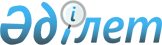 Қазақстан Республикасының кейбір заңнамалық актілеріне бюджет процесін жетілдіру мәселелері бойынша өзгерістер мен толықтырулар енгізу туралыҚазақстан Республикасының 2010 жылғы 2 сәуірдегі № 263-IV Заңы

      1-бап. Қазақстан Республикасының мына заңнамалық актілеріне өзгерістер мен толықтырулар енгізілсін:



      1. 2008 жылғы 4 желтоқсандағы Қазақстан Республикасының Бюджет кодексіне (Қазақстан Республикасы Парламентiнiң Жаршысы 2008 ж., № 21, 93-құжат; 2009 ж., № 23, 112-құжат; № 24, 129-құжат):

      1) 3-баптың 1-тармағында:

      14) тармақша мынадай редакцияда жазылсын:

      «14) бюджеттi атқару жөнiндегi орталық уәкiлеттi орган – бюджетті атқару, республикалық бюджеттiң және өз құзыретi шегiнде жергiлiктi бюджеттердiң, Қазақстан Республикасы Ұлттық Банкiнiң есебi негiзiнде Қазақстан Республикасының Ұлттық қорының атқарылуы бойынша бухгалтерлiк есепке алуды, бюджеттiк есепке алу мен бюджеттiк есептiлiктi жүргiзу саласында басшылықты және салааралық үйлестіруді жүзеге асыратын орталық атқарушы орган;»;

      17) тармақша «реконструкциялауға» деген сөзден кейін «, сондай-ақ ақпараттық жүйелерді құруға, енгізуге және дамытуға» деген сөздермен толықтырылсын;

      18) тармақша мынадай редакцияда жазылсын:

      «18) бюджеттік қамтамасыз етілу - тиісті бюджеттер қаражаты есебінен ұсынылатын, осы көрсетілетін қызметтерді алушылардың бірлігіне есептегендегі мемлекеттік қызметтер құны;»;

      31) тармақша мынадай редакцияда жазылсын:

      «31) квазимемлекеттік сектор субъектілері – мемлекеттік кәсіпорындар, жауапкершілігі шектеулі серіктестіктер, акционерлік қоғамдар, оның ішінде мемлекет қатысушысы немесе акционері болып табылатын ұлттық басқарушы холдингтер, ұлттық холдингтер, ұлттық компаниялар, сондай-ақ еншілес, тәуелді және Қазақстан Республикасының заңнамалық актiлерiне сәйкес олармен аффилиирленген болып табылатын өзге де заңды тұлғалар;»;

      48) тармақша «өтелмеген» деген сөзден кейін «мемлекеттік емес» деген сөздермен толықтырылсын;

      55) тармақшадағы «мемлекеттік реттеу жөніндегі функцияларды» деген сөздер «басшылықты және салааралық үйлестіруді» деген сөздермен ауыстырылсын;

      2) 4-бапта:

      3) тармақшадағы «және бюджеттік параметрлердің» деген сөздер алып тасталып, 8) тармақшадағы «және бюджеттік параметрлер, базалық шығыстар болжамдарына» деген сөздер «болжамдарына, базалық шығыстарға» деген сөздермен ауыстырылсын;

      13) тармақша «басшыларының» деген сөзден кейін «және квазимемлекеттік сектор субъектілерінің» деген сөздермен толықтырылсын;

      3) 11-баптың 4-тармағындағы «Салық кодексінде» деген сөздер «Салық және Кеден кодекстерінде» деген сөздермен ауыстырылсын;

      4) 20-бапта:

      1-тармақ мынадай редакцияда жазылсын:

      «1. Төтенше резерв Қазақстан Республикасының аумағындағы табиғи және техногендiк сипаттағы төтенше жағдайларды жою мақсатында және Қазақстан Республикасының басқа мемлекеттерге ресми гуманитарлық көмек көрсетуіне пайдаланылады.»;

      6-тармақтағы «соңына» деген сөз «20 желтоқсанына» деген сөздермен ауыстырылсын;

      5) 21-баптың 2-тармағындағы «мемлекеттің тұрақты әлеуметтік-экономикалық дамуын қамтамасыз етуге, қаржы активтерін және өзге де мүліктерді жинақтауға» деген сөздер «қаржы активтерін және өзге де мүліктерді жинақтау жолымен мемлекеттің  әлеуметтік-экономикалық дамуын қамтамасыз етуге» деген сөздермен ауыстырылсын;

      6) 24-баптың 2-тармағы мынадай редакцияда жазылсын:

      «2. Қазақстан Республикасының Ұлттық қорынан кепілдік берілген трансферт мөлшері абсолюттік тіркелген мәнде айқындалады және Қазақстан Республикасының заңымен бекітіледі.»;

      7) 29-баптың 1-тармағы «құжаттарын» деген сөзден кейін «, мемлекеттік органдардың стратегиялық жоспарларын» деген сөздермен толықтырылсын;

      8) 34-баптың 1 және 2-тармақтары мынадай редакцияда жазылсын:

      «1. Мемлекеттік қызмет көрсету деп мемлекеттік органдардың, олардың ведомстволық бағыныстағы ұйымдарының және өзге де жеке және заңды тұлғалардың мемлекеттік органдардың жекелеген функцияларын іске асыру нысандарының бірі болып табылатын, Қазақстан Республикасының заңнамасында көзделген, жеке және заңды тұлғалардың (мемлекеттік органдарды қоспағанда) қажеттіліктерін қанағаттандыруға бағытталған, жеке-дара сипаттағы әрі жеке және (немесе) заңды тұлғалардың (мемлекеттік органдарды қоспағанда) өтініші бойынша жүзеге асырылатын қызметі танылады.

      Мемлекеттік қызмет көрсету мемлекеттік қызметтер көрсету стандарттары мен регламенттері шеңберінде Қазақстан Республикасының заңнамасына сәйкес ақылы немесе тегін негізде көрсетіледі.

      2. Мемлекеттік қызмет көрсету стандарты мемлекеттік қызметтер көрсету процесінің, нысанының, мазмұнының және нәтижесінің сипаттамаларын қамтитын мемлекеттік қызметтер көрсетуге қойылатын талаптарды белгілейтін нормативтік құқықтық акт болып табылады.

      Қазақстан Республикасының Президентіне бағынатын және есеп беретін мемлекеттік органдар әзірлейтін мемлекеттік қызмет көрсету стандартын Қазақстан Республикасының Президенті бекітеді.

      Қазақстан Республикасы Үкіметінің құрылымына кіретін мемлекеттік органдар әзірлейтін мемлекеттік қызмет көрсету стандартын Қазақстан Республикасының Үкіметі бекітеді.»;

      9) 38-баптағы «құруға» деген сөз «қалыптастыруға» деген сөзбен ауыстырылсын;

      10) 41-бапта:

      3-тармақтың бірінші бөлігіндегі «іске асыру шеңберінде республикалық бюджеттік бағдарламалар әкімшісі мен мемлекеттік тапсырманы орындаушы арасында азаматтық-құқықтық мәміле жасалып» деген сөздер «республикалық бюджеттік бағдарламалар әкімшісі мен мемлекеттік тапсырманы орындаушы арасында азаматтық-құқықтық мәміле жасау арқылы іске асыру шеңберінде» деген сөздермен ауыстырылсын;

      4-тармақ мынадай редакцияда жазылсын:

      «4. Мемлекеттік тапсырмалардың, бюджеттік бағдарламалар әкімшілерінің және мемлекеттік тапсырмаларды орындауға жауапты заңды тұлғалардың тізбесін жыл сайын Қазақстан Республикасының Үкіметі бекітеді.»;

      11) 44 және 46-баптар мынадай редакцияда жазылсын:



      «44-бап. Бюджетаралық қатынастарды реттеу нысандары

      1. Бюджетаралық қатынастар:



      1) республикалық және облыстық бюджеттердiң, республикалық маңызы бар қала, астана бюджеттерiнiң арасында:

      трансферттермен;

      бюджеттiк кредиттермен;



      2) облыстық және аудандық (облыстық маңызы бар қалалар) бюджеттер арасында:

      трансферттермен;

      бюджеттiк кредиттермен;

      кiрiстердi бөлу нормативтерiмен реттеледi.



      2. Бюджет деңгейлерi арасындағы трансферттер жалпы сипаттағы трансферттерге, ағымдағы нысаналы трансферттерге, нысаналы даму трансферттерiне бөлiнедi.



      3. Нысаналы трансферттердi және бюджеттiк кредиттердi жергiлiктi атқарушы органдар тиiстi бюджеттiк бағдарламаларда айқындалған олардың нысаналы мақсатына сәйкес қана пайдаланады.



      4. Нысаналы трансферттер мен бюджеттік кредиттердiң нысаналы мақсатқа сай пайдаланылмаған сомалары мемлекеттiк қаржылық бақылау органының актiсiне сәйкес осы трансферттер мен кредиттердi бөлген жоғары тұрған бюджетке Қазақстан Республикасының Үкiметi белгiлеген тәртiппен бақылау актiсiне қол қойылғаннан кейiн бiр ай iшiнде міндетті түрде қайтарылуға жатады.



      5. Қазақстан Республикасы Үкiметiнiң резервiнен бөлiнгендерiн қоспағанда, республикалық бюджеттен бөлінген нысаналы трансферттердiң қаржы жылы iшiнде пайдаланылмаған (толық пайдаланылмаған) сомалары Қазақстан Республикасы Үкiметiнiң шешiмi бойынша олардың нысаналы мақсаты сақтала отырып, келесi қаржы жылында пайдаланылуы (толық пайдаланылуы) мүмкiн.

      Облыстың жергiлiктi атқарушы органының резервiнен бөлiнгендерiн қоспағанда, облыстық бюджеттен бөлiнген нысаналы трансферттердiң қаржы жылы iшiнде пайдаланылмаған (толық пайдаланылмаған) сомалары облыстың жергiлiктi атқарушы органының шешiмi бойынша олардың нысаналы мақсаты сақтала отырып, келесi қаржы жылында пайдаланылуы (толық пайдаланылуы) мүмкiн.



      6. Өткен қаржы жылында республикалық немесе облыстық бюджеттен бөлінген нысаналы трансферттерді пайдалану кезінде үнем жасалған жағдайда, Қазақстан Республикасы Үкіметінің немесе облыстың жергілікті атқарушы органының шешімі бойынша жергілікті атқарушы органдар ағымдағы қаржы жылының соңына дейін үнемделген тиісті соманы жоғары тұрған бюджеттен берілетін нысаналы трансферттерді пайдалану жүзеге асырылған бюджеттік бағдарламалар нәтижелерінің көрсеткіштерін жақсартуға пайдалануға құқылы.



      7. Өткен қаржы жылында бөлінген, Қазақстан Республикасы Үкіметінің немесе облыстың жергілікті атқарушы органының шешімі бойынша пайдалануға (толық пайдалануға) рұқсат етілген нысаналы трансферттердің қаржы жылы ішінде пайдаланылмаған (толық пайдаланылмаған) сомалары ағымдағы қаржы жылының соңына дейін, оларды бөлген жоғары тұрған бюджетке қайтарылуға жатады.

      Республикалық немесе облыстық бюджеттен бөлінген, Қазақстан Республикасының Үкіметі немесе облыстың жергілікті атқарушы органы ағымдағы қаржы жылы одан әрі пайдалану (толық пайдалану) туралы шешім қабылдамаған нысаналы трансферттердің өткен қаржы жылында пайдаланылмаған (толық пайдаланылмаған) сомалары жылдың басындағы бюджет қаражатының қалдықтары есебінен ағымдағы қаржы жылының 1 наурызына дейін, оларды бөлген жоғары тұрған бюджетке қайтарылуға жатады.»;

      «46-бап. Нысаналы трансферттер



      1. Нысаналы трансферттер ағымдағы нысаналы трансферттерге және нысаналы даму трансферттеріне бөлінеді.



      2. Жалпы сипаттағы трансферттердің үш жылдық көлемінің қолданылуы кезеңінде республикалық немесе облыстық бюджеттерде бекітілген сома шегінде:



      1) жоғары тұрған бюджеттер төмен тұрған бюджеттерге беретін, жергілікті бюджеттер шығыстарының ұлғаюына және (немесе) кірістерінің азаюына әкеп соғатын, заңнамалық актілерді, Қазақстан Республикасы Президентінің және Қазақстан Республикасы Үкіметінің актілерін қабылдаудан туындайтын төмен тұрған бюджеттердің шығындарын өтеуге бағытталған;



      2) төмен тұрған бюджеттер жоғары тұрған бюджеттерге беретін, мемлекеттік органдар функцияларының мемлекеттік басқарудың төмен тұрған деңгейінен жоғары тұрған деңгейіне берілуіне байланысты жоғары тұрған бюджет шығыстарының ұлғаюына әкеп соғатын, заңнамалық актілерді, Қазақстан Республикасы Президентінің актілерін қабылдаудан туындайтын жоғары тұрған бюджеттердің шығындарын өтеуге бағытталған трансферттер ағымдағы нысаналы трансферттер болып табылады.



      3. Жоғары тұрған бюджеттер төмен тұрған бюджеттерге жергілікті бюджеттік даму бағдарламаларын іске асыру үшін республикалық немесе жергілікті бюджетте бекітілген сомалар шегінде беретін трансферттер нысаналы даму трансферттері болып табылады.



      4. Жергілікті атқарушы органдар нысаналы даму трансферттерінің сомаларын айқындау үшін тиісті жоғары тұрған органға жергілікті бюджеттік инвестициялық жобалардың тізбесі мен олар бойынша шығыстар сомалары көрсетілген өтінімдерді ұсынады.



      5. Жергілікті бюджеттік даму бағдарламалары бойынша шығыстар берілетін нысаналы даму трансферттерінің көлемі ескеріле отырып, жергілікті бюджеттерде айқындалады.

      Төмен тұрған бюджеттерге нысаналы даму трансферттері әр объект бойынша жеке бөлінбей, бір сомада бөлінеді және жергілікті бюджеттік инвестициялық жобалар арасында жергілікті бюджеттерде осы мақсаттарға көзделген шығыстарды ескере отырып, жергілікті атқарушы органдар бөледі.



      6. Төмен тұрған бюджеттерге нысаналы даму трансферттері өткен қаржы жылында бөлінген нысаналы даму трансферттері бойынша нәтижелер туралы келісімдерде айқындалған тікелей және түпкілікті нәтижелерге қол жеткізу кезінде бөлінеді. Мұндай нәтижеге қол жеткізілмеген жағдайда, кезекті қаржы жылында нысаналы даму трансферті берілмейді.



      7. Жоғары тұрған бюджеттен берілетін нысаналы даму трансферттері есебінен іске асырылатын жергілікті бюджеттік инвестициялық жобалардың сметалық құнының ұлғаюына байланысты шығыстар жобалау-сметалық құжаттаманы түзетуге немесе оған техникалық-экономикалық негіздемеде немесе үлгі жобада көзделмеген қосымша құрамдас бөліктердің енгізілуіне байланысты тиісті жергілікті бюджеттің қаражаты есебінен жүзеге асырылады.



      8. Нысаналы даму трансферттерін бөлу тәртібін Қазақстан Республикасының Үкіметі айқындайды.



      9. Төмен тұрған бюджеттерге Қазақстан Республикасы Үкіметінің және облыстың жергілікті атқарушы органының резервінен қаражат бөлу нысаналы трансферттер түрінде жүзеге асырылады.



      10. Жоғары тұрған бюджеттің бюджеттік бағдарламаларының әкімшісі төмен тұрған бюджеттерге нысаналы трансферттерді нысаналы трансферттер бойынша нәтижелер туралы келісімнің, белгіленген тәртіппен бекітілген төлемдер бойынша тиісті бюджеттік бағдарламаны жеке-дара қаржыландыру жоспарының негізінде аударады.



      11. Нысаналы трансферттер бойынша нәтижелер туралы келісім:

      шешілуіне нысаналы трансферттер бөлінетін мақсаттар мен міндеттерді;

      нысаналы трансферттерді пайдалану есебінен қол жеткізілуге тиіс тікелей және түпкілікті нәтижелерді;

      тиісті жергілікті атқарушы органның қол жеткізілген тікелей және түпкілікті нәтижелер туралы есепті жоғары тұрған бюджеттің бюджеттік бағдарламалар әкімшісіне табыс етуі туралы міндеттемені; 

      тараптардың шешімі бойынша айқындалатын басқа да жағдайларды қамтитын құжатты білдіреді.



      12. Жоғары тұрған бюджеттен төмен тұрған бюджетке берілетін нысаналы трансферттер бойынша нәтижелер туралы келісім жоғары тұрған бюджеттің бюджеттік бағдарлама әкімшісі мен тиісті жергілікті атқарушы орган арасында ағымдағы қаржы жылының 20 қаңтарынан кешіктірілмей бір қаржы жылына жасалады.



      13. Республикалық бюджеттен облыстық бюджеттерге берілетін нысаналы трансферттер аудандардың (облыстық маңызы бар қалалардың) бюджеттері арасында одан әрі бөлінген жағдайда, облыстың жергілікті атқарушы органы аудандардың (облыстық маңызы бар қалалардың) жергілікті атқарушы органдарымен нысаналы трансферттер бойынша нәтижелер туралы тиісті келісімдер жасасады.



      14. Жоғары тұрған бюджеттен бөлінген нысаналы трансферттердің көлемі өзгерген жағдайда, нысаналы трансферттердің көлемі өзгерген күннен бастап бір ай ішінде нысаналы трансферттер бойынша нәтижелер туралы келісімге тиісті өзгерістер енгізіледі.

      Егер бюджетті нақтылау кезінде қосымша нысаналы трансферттер бөлінсе, Қазақстан Республикасының Президенті республикалық бюджет туралы заңға өзгерістер мен толықтырулар енгізу туралы заңға қол қойғаннан кейін және мәслихаттың жергілікті бюджет туралы шешіміне өзгерістер мен толықтырулар енгізу туралы мәслихаттың шешімі бекітілгеннен кейін бір ай ішінде осы нысаналы трансферттер бойынша нәтижелер туралы келісім жасалады.



      15. Ауданның (облыстық маңызы бар қаланың) жергілікті атқарушы органы жарты жылдың және бір жылдың қорытындылары бойынша облыстың тиісті жергілікті атқарушы органына нәтижелер туралы келісімдерге сәйкес бөлінген нысаналы трансферттерді пайдалану есебінен қол жеткізілген тікелей және түпкілікті нәтижелер туралы есеп береді.

      Облыстың, республикалық маңызы бар қаланың, астананың жергілікті атқарушы органдары жарты жылдың және бір жылдың қорытындылары бойынша республикалық бюджеттік бағдарламалардың тиісті әкімшісіне нәтижелер туралы келісімдерге сәйкес бөлінген нысаналы трансферттерді пайдалану есебінен қол жеткізілген тікелей және түпкілікті нәтижелер туралы есеп береді.



      16. Нысаналы трансферттер бойынша нәтижелер туралы келісімді әзірлеу, нысаналы трансферттерді аудару, қол жеткізілген тікелей және түпкілікті нәтижелер туралы есепті жасау және беру тәртібін Қазақстан Республикасының Үкіметі айқындайды.»;

      12) 53-бапта:

      1-тармақтың 11) тармақшасының тоғызыншы абзацы мынадай редакцияда жазылсын:

      «жеке кәсіпкерлікті мемлекеттік қолдау;».

      2-тармақтың 2) тармақшасы мынадай редакцияда жазылсын:

      «2) осы баптың 1-тармағында аталған бағыттар бойынша бюджеттік инвестициялық жобаларға, бюджеттен қоса қаржыландыру шартымен концессиялық жобаларға және концессиялық міндеттемелерді орындауға, халықаралық ынтымақтастыққа, қолданбалы ғылыми зерттеулерге және нормативтік-әдістемелік қамтамасыз етуге;»;

      4-тармақ «ескеріле отырып,» деген сөздерден кейін «Қазақстан Республикасының Президенті мен» деген сөздермен толықтырылсын;

      13) 54-бапта:

      1-тармақтың 11) тармақшасының екінші абзацы мынадай редакцияда жазылсын:

      «жеке кәсіпкерлікті мемлекеттік қолдау;»;

      2-тармақтың 2) тармақшасы мынадай редакцияда жазылсын:

      «2) осы баптың 1-тармағында аталған бағыттар бойынша бюджеттік инвестициялық жобаларға, бюджеттен қоса қаржыландыру шартымен концессиялық жобаларға және концессиялық міндеттемелерді орындауға;»;

      14) 55-бапта:

      1-тармақтың 11) тармақшасының екінші абзацы мынадай редакцияда жазылсын:

      «жеке кәсіпкерлікті мемлекеттік қолдау;»;

      2-тармақтың 2) тармақшасы мынадай редакцияда жазылсын:

      «2) осы баптың 1-тармағында аталған бағыттар бойынша бюджеттік инвестициялық жобаларға, бюджеттен қоса қаржыландыру шартымен концессиялық жобаларға және концессиялық міндеттемелерді орындауға;»;

      15) 56-бапта:

      1-тармақтың 9) тармақшасының екінші абзацы мынадай редакцияда жазылсын:

      «жеке кәсіпкерлікті мемлекеттік қолдау;»;

      2-тармақтың 2) тармақшасы мынадай редакцияда жазылсын:

      «2) осы баптың 1-тармағында аталған бағыттар бойынша бюджеттік инвестициялық жобаларға, бюджеттен қоса қаржыландыру шартымен концессиялық жобаларға және концессиялық міндеттемелерді орындауға;»;

      16) 58-баптың 1) тармақшасындағы «және бюджеттік параметрлердің» деген сөздер алып тасталсын және 60-баптың 2-тармағының 1) тармақшасындағы «дамуы мен бюджеттік параметрлерінің» деген сөздер «даму» деген сөзбен ауыстырылсын;

      17) 61 және 62-баптар мынадай редакцияда жазылсын:



      «61-бап. Әлеуметтiк-экономикалық даму болжамы

      1. Әлеуметтік-экономикалық даму болжамын мемлекеттік жоспарлау жөніндегі орталық және жергілікті уәкілетті органдар стратегиялық, экономикалық және бюджеттік жоспарлауда өзара байланыс орнату мақсатында стратегиялық және бағдарламалық құжаттарды ескере отырып, жыл сайын жылжымалы негізде бес жылдық кезеңге арнап әзірлейді және мыналарды:



      1) мемлекеттік басқарудың орталық деңгейінде:

      жылдар бойынша бөліп көрсетіле отырып, Қазақстан Республикасының бес жылға арналған макроэкономикалық көрсеткіштер болжамын, әлеуметтік параметрлер болжамын, әлеуметтік-экономикалық даму үрдістерін, басымдықтарын, нысаналы индикаторлары мен көрсеткіштерін;

      мыналарды:

      Қазақстан Республикасының салық-бюджет саясатының негізгі бағыттарын;

      мемлекеттік және республикалық бюджеттердің, Қазақстан Республикасы Ұлттық қорының, Қазақстан Республикасының шоғырландырылған бюджетінің негізгі параметрлерінің болжамдарын;

      республикалық бюджеттік бағдарламалардың әкімшілері бойынша шығыстардың болжамды көлемін қамтуға тиіс бюджеттік параметрлердің үш жылға арналған болжамын;



      2) мемлекеттік басқарудың жергілікті деңгейінде:

      жылдар бойынша бөліп көрсетіле отырып, өңірдің бес жылға арналған әлеуметтік-экономикалық даму болжамын, үрдістерін, басымдықтарын, нысаналы индикаторлары мен көрсеткіштерін;

      мыналарды:

      өңірдің салық-бюджет саясатының негізгі бағыттарын;

      тиісті жергілікті бюджеттердің негізгі параметрлерінің болжамдарын;

      жергілікті бюджеттік бағдарламалардың әкімшілері бойынша шығыстардың болжамды көлемін қамтуға тиіс бюджеттік параметрлердің үш жылға арналған болжамын қамтиды.

      Сандық және сапалық нәтижелерді айқындау үшін негізгі бағыттар (салалар) бойынша нысаналы индикаторлар мен көрсеткіштер белгіленіп, оған қол жеткізу үшін бес жылдық кезең ішінде Қазақстан Республикасының немесе өңірдің әлеуметтік-экономикалық саясаты бағытталуға тиіс.



      2. Қазақстан Республикасының Үкiметi (жергiлiктi атқарушы орган) әлеуметтiк-экономикалық дамудың және бюджеттiк параметрлердiң қосымша көрсеткiштерiн енгiзуi мүмкiн.



      3. Жоспарлы кезеңнiң екiншi және үшiншi жылдарына арналған бюджеттiк параметрлердiң болжамы индикативтiк сипатта болады және әлеуметтiк-экономикалық даму болжамының өзгерiстерi, бюджеттiк мониторинг және нәтижелердi бағалау, басқа да iшкi және сыртқы факторлар ескерiле отырып, кезектi жоспарлы кезеңге бюджеттiк параметрлердiң болжамын әзiрлеу кезiнде нақтылануы мүмкiн.



      4. Әлеуметтiк-экономикалық даму болжамын Қазақстан Республикасының Үкiметi немесе жергiлiктi атқарушы орган мақұлдайды және бұқаралық ақпарат құралдарында жариялануға жатады.

      62-бап. Мемлекеттiк органның стратегиялық жоспары



      1. Мемлекеттік органның стратегиялық жоспары Қазақстан Республикасының стратегиялық және бағдарламалық құжаттарының, әлеуметтік-экономикалық даму болжамының негізінде әр үш жыл сайын бес жылдық кезеңге әзірленеді.



      2. Мемлекеттiк органның стратегиялық жоспары мемлекеттiк орган қызметiнiң стратегиялық бағыттарын, мақсаттарын, мiндеттерiн, нәтижелерiнiң көрсеткiштерiн айқындайды.

      Қазақстан Республикасының Ұлттық Банкін және қаржы нарығы мен қаржылық ұйымдарды реттеу және қадағалау жөніндегі уәкілетті мемлекеттік органды қоспағанда, мемлекеттiк органның стратегиялық жоспары жоспарлы кезеңге қаржыландыру көлемі бар бюджеттік бағдарламаларды қамтиды.



      3. Бюджеттiк бағдарламалар әлеуметтiк-экономикалық даму болжамында бюджеттiк бағдарламалар әкiмшiсi үшін көзделген бюджет қаражатының болжамды көлемiнiң шегiнде әзiрленедi.



      4. Қазақстан Республикасы Үкiметiнiң құрылымына кiретiн мемлекеттiк органның стратегиялық жоспарын Қазақстан Республикасының Үкiметi бекiтедi.

      Қазақстан Республикасының Президентiне тiкелей бағынатын және есеп беретiн мемлекеттiк органның стратегиялық жоспарын Қазақстан Республикасының Президентi немесе ол уәкiлеттiк берген лауазымды тұлға бекiтедi.

      Жергiлiктi бюджеттен қаржыландырылатын атқарушы органның стратегиялық жоспарын жергiлiктi атқарушы орган бекiтедi.

      Қазақстан Республикасы Жоғарғы Сотының, Қазақстан Республикасы Парламентi Шаруашылық басқармасының, Қазақстан Республикасы Орталық сайлау комиссиясының, Қазақстан Республикасы Адам құқықтары жөніндегі ұлттық орталығының стратегиялық жоспарлары Қазақстан Республикасының Президентi айқындайтын тәртiппен бекiтiледi.

      Қазақстан Республикасының Конституциялық Кеңесі, мәслихаттардың аппараттары стратегиялық жоспарларды әзірлемейді.



      5. Аудан (облыстық маңызы бар қала) бюджетiнен қаржыландырылатын атқарушы органның стратегиялық жоспары ол облыстық бюджеттен қаржыландырылатын тиiстi салалық атқарушы органмен келiсiлгеннен кейiн бекiтiледi.

      Облыстық бюджеттен, республикалық маңызы бар қала, астана бюджеттерiнен қаржыландырылатын атқарушы органның стратегиялық жоспары ол тиiстi салалық орталық мемлекеттiк органмен келiсiлгеннен кейiн бекiтiледi.



      6. Орталық мемлекеттік органдардың стратегиялық жоспарлары немесе стратегиялық жоспарларға өзгерістер мен толықтырулар республикалық бюджет бекітілгеннен кейін пысықталып, Қазақстан Республикасының Президенті республикалық бюджет туралы заңға қол қойған күннен бастап бір апта мерзімде бекітіледі және Қазақстан Республикасының заңнамасына сәйкес мемлекеттік құпияларды қорғау қамтамасыз етіле отырып, күнтізбелік он күн ішінде бұқаралық ақпарат құралдарында жариялануға жатады.

      Облыстық бюджеттен, республикалық маңызы бар қала, астана бюджеттерінен қаржыландырылатын атқарушы органдардың стратегиялық жоспарлары немесе стратегиялық жоспарларға өзгерістер мен толықтырулар облыстық бюджет, республикалық маңызы бар қала, астана бюджеттері бекітілгеннен кейін пысықталып, ағымдағы қаржы жылының 30 желтоқсанына дейін бекітіледі және Қазақстан Республикасының заңнамасына сәйкес мемлекеттік құпияларды қорғау қамтамасыз етіле отырып, күнтізбелік он күн ішінде бұқаралық ақпарат құралдарында жариялануға жатады.

      Аудан (облыстық маңызы бар қала) бюджетінен қаржыландырылатын атқарушы органдардың стратегиялық жоспарлары немесе стратегиялық жоспарларға өзгерістер мен толықтырулар ауданның (облыстық маңызы бар қаланың) бюджеті бекітілгеннен кейін пысықталып, келесі қаржы жылының 10 қаңтарына дейін бекітіледі және Қазақстан Республикасының заңнамасына сәйкес мемлекеттік құпияларды қорғау қамтамасыз етіле отырып, күнтізбелік он күн ішінде бұқаралық ақпарат құралдарында жариялануға жатады.



      7. Мемлекеттік органның стратегиялық жоспарына өзгерістер мен толықтырулар енгізуге:



      1) Қазақстан Республикасының жаңа заңдары қабылданған не өзгерістер енгізілген;



      2) жаңа стратегиялық және бағдарламалық құжаттар қабылданған не өзгерістер енгізілген;



      3) мемлекеттік органның функциялары, құрылымы өзгерген;



      4) көрсеткіштерге қол жеткізуге ықпал ететін республикалық немесе жергілікті бюджеттердің параметрлері өзгерген жағдайларда жол беріледі.

      Мемлекеттік органдардың стратегиялық жоспарларына өзгерістер мен толықтырулар енгізілген жағдайда, стратегиялық жоспарларды әзірлеу және бекіту кезінде осы Кодексте белгіленген талаптар сақталады.

      Мемлекеттік органдардың стратегиялық жоспарларына бюджетті нақтылаумен байланысты өзгерістер мен толықтырулар енгізілген жағдайда, бюджетті, стратегиялық жоспарларды әзірлеу және бекіту кезінде осы Кодексте белгіленген талаптар сақталады.

      Мемлекеттік органдардың стратегиялық жоспарларына қаржыландыру көлемінің өзгеруіне байланысты өзгерістер мен толықтырулар жобаларын тиісті бюджет комиссиясы қарайды.»;

      18) 65-баптың 1-тармағындағы «дамудың және бюджеттік параметрлердің» деген сөздер «даму» деген сөзбен ауыстырылсын;

      19) 66-бап мынадай редакцияда жазылсын:



      «66-бап. Бюджет шығыстарын жоспарлау үшін бюджеттік

               бағдарламалардың әкімшілері ұсынатын құжаттар

      1. Бюджет шығыстарын жоспарлау үшін бюджеттік бағдарламалардың әкімшілері мемлекеттік жоспарлау жөніндегі уәкілетті органға стратегиялық жоспарлардың жобаларын немесе стратегиялық жоспарларға өзгерістер мен толықтырулардың жобаларын және бюджеттік өтінімдерді ұсынады. Стратегиялық жоспарлар әзірлемейтін бюджеттік бағдарламалардың әкімшілері бюджеттік өтінімдер ұсынады.



      2. Нәтижелерге бағалау жүргiзiлген жағдайда, осы бапта көрсетілген құжаттарға бағалау нәтижелерi қоса берiледi.



      3. Осы бапта көрсетілген құжаттар ағымдағы қаржы жылының 15 мамырына дейiн берiледi.»;

      20) 67-бапта:

      4-тармақтағы «қызмет көрсетулер тізіліміне сәйкес мемлекеттік» деген сөздер алып тасталсын;

      6-тармақтың 1) тармақшасы мынадай редакцияда жазылсын:

      «1) стратегиялық жоспар жобасының, стратегиялық жоспардың немесе стратегиялық жоспарға өзгерістер мен толықтырулар жобасының құрамына енгізілген әрбір бюджеттік бағдарлама бойынша шығыстар түрлері бойынша есеп-қисаптар;»;

      7-тармақ мынадай редакцияда жазылсын:

      «7. Егер бюджеттік бағдарламалар әкімшісі стратегиялық жоспардың жобасында немесе стратегиялық жоспарға өзгерістер мен толықтырулар жобасында қосымша шығыстарды немесе бюджет кірістерін қысқартуды қажет ететін нормативтік құқықтық актілер әзірлеуді немесе оларға өзгерістер мен толықтырулар енгізуді ұсынса, онда бюджеттік өтініммен бір мезгілде тиісті нормативтік құқықтық актінің жобасы енгізіледі.»;

      11-тармақтағы «дамудың және бюджеттік параметрлердің» деген сөздер «даму» деген сөзбен ауыстырылсын;

      21) 68-бапта:

      тақырыптағы «жобалары мен» деген сөздер «жобаларын немесе стратегиялық жоспарларға өзгерістер мен толықтырулар жобаларын және» деген сөздермен ауыстырылсын,

      1-тармақта:

      бірінші бөлікте:

      «жобалары мен» деген сөздер «жобаларын немесе стратегиялық жоспарларға өзгерістер мен толықтырулар жобаларын және» деген сөздермен ауыстырылсын;

      «дамудың және бюджеттік параметрлердің» деген сөздер «даму» деген сөзбен ауыстырылсын;

      екінші бөліктегі «жобалары мен» деген сөздер «жобалары немесе стратегиялық жоспарларға өзгерістер мен толықтырулар жобалары және» деген сөздермен ауыстырылсын,

      2-тармақтың екінші бөлігі «стратегиялық жоспарлардың жобаларымен» деген сөздерден кейін «немесе стратегиялық жоспарларға өзгерістер мен толықтырулар жобаларымен» деген сөздермен толықтырылсын;

      3-тармақтағы «стратегиялық жоспарлар мен бюджеттік өтінімдердің жобаларын» деген сөздер «стратегиялық жоспарлардың жобаларын немесе стратегиялық жоспарларға өзгерістер мен толықтырулар жобаларын және бюджеттік өтінімдерді» деген сөздермен ауыстырылсын;

      22) 70-баптың 2-тармағы мынадай редакцияда жазылсын:

      «2. Осы баптың 1-тармағына сәйкес тауарларды (жұмыстарды, көрсетілетін қызметтерді) өткізуден түсетін ақша өз иелігінде қалатын мемлекеттік мекемелердің оларды өткізу бойынша ақылы қызмет түрлерін көрсету және олардың тауарларды (жұмыстарды, көрсетілетін қызметтерді) өткізуден түскен ақшаны жұмсау тәртібін тиісті саланың (аяның) орталық мемлекеттік органы әзірлейді және оны Қазақстан Республикасының Үкіметі бекітеді.»;

      23) 72-баптың 4-тармағының 3) тармақшасындағы «республикалық маңызы бар қала, астана бюджеттеріне» деген сөздер «Қазақстан Республикасының Ұлттық қорына» деген сөздермен ауыстырылсын;

      24) 73-баптың 4-тармағының 3) тармақшасындағы «аудан (облыстық маңызы бар қала) бюджетіне» деген сөздер «Қазақстан Республикасының Ұлттық қорына» деген сөздермен ауыстырылсын;

      25) 74-баптың 1-тармағының екінші бөлігінде:

      1) тармақшадағы «дамуының және бюджеттік параметрлерінің» деген сөздер «даму» деген сөзбен ауыстырылсын;

      2) тармақша мынадай редакцияда жазылсын:

      «2) орталық мемлекеттік органдардың стратегиялық жоспарларының жобаларын немесе стратегиялық жоспарларға өзгерістер мен толықтырулар жобаларын;»;

      26) 75-баптың 1-тармағының үшінші бөлігінде:

      1) тармақшадағы «дамуының және бюджеттік параметрлерінің» деген сөздер «даму» деген сөзбен ауыстырылсын;

      2) тармақшасы мынадай редакцияда жазылсын:

      «2) мемлекеттік органдардың стратегиялық жоспарларының жобаларын немесе стратегиялық жоспарларға өзгерістер мен толықтырулар жобаларын;».

      27) 77-баптағы және 78-баптың 5-тармағындағы «дамуының және бюджеттік параметрлерінің» деген сөздер «даму» деген сөзбен ауыстырылсын;

      28) 79-бапта:

      1-тармақтың бірінші бөлігіндегі «екі» деген сөз «бір» деген сөзбен ауыстырылсын;

      2-тармақта:

      екінші бөлікте:

      1) тармақша мынадай редакцияда жазылсын:

      «1) облыстар, республикалық маңызы бар қала, астана арасында төмен тұрған бюджеттерге нысаналы трансферттер мен кредиттер бөлу;»;

      мынадай мазмұндағы 1-1) тармақшамен толықтырылсын:

      «1-1) Қазақстан Республикасының Үкіметі резервінің жалпы сомасын резерв түрлері бойынша бөлу;»;

      2) тармақша «арналған» деген сөзден кейін «республикалық» деген сөзбен толықтырылсын;

      4) тармақша алып тасталсын;

      үшінші бөлікте:

      1) тармақша «төмен тұрған» деген сөздердің алдынан «аудандар (облыстық маңызы бар қалалар) арасында» деген сөздермен толықтырылсын;

      мынадай мазмұндағы 1-1) тармақшамен толықтырылсын:

      «1-1) жергілікті атқарушы орган резервінің жалпы сомасын резерв түрлері бойынша бөлу;»;

      2) тармақша «арналған» деген сөзден кейін «жергілікті» деген сөзбен толықтырылсын;

      4) тармақша алып тасталсын;

      29) 94-баптың 1-тармағы екінші бөлігінің 2) тармақшасы «активтерін сатудан түсетін түсімдерді» деген сөздерден кейін «, қарыздарды» деген сөзбен толықтырылсын;

      30) 96-бапта:

      5-тармақ мынадай мазмұндағы төртінші бөлікпен толықтырылсын:

      «Ғимараттарды, құрылыстарды, жолдарды салуға не реконструкциялауға, үй-жайларды, ғимараттарды, құрылыстарды, жолдар мен басқа да объектілерді күрделі жөндеуге байланысты азаматтық-құқықтық мәмілелерді тіркеу жобалау (жобалау-сметалық) құжаттамасын дайындау құны шарт құнына енгізілген объектілерден басқа, жобалау (жобалау-сметалық) құжаттамаға мемлекеттік сараптаманың оң қорытындысы міндетті түрде болған кезде жүргізіледі.»;

      8-тармақ мынадай редакцияда жазылсын:

      «8. Қазақстан Республикасы Үкiметiнiң немесе жергiлiктi атқарушы органның резервiнен бюджет ақшасын бөлу, сондай-ақ бюджетті атқару жөніндегі орталық уәкілетті органның аумақтық бөлімшесінде бұрын тіркелген азаматтық-құқықтық мәмілелерге қосымша келісімдерді тіркеу жағдайларын қоспағанда, азаматтық-құқықтық мәмiлелердi ағымдағы қаржы жылының 20 желтоқсанынан кейiн тiркеуге жол берiлмейдi.»;

      31) 97-бапта:

      5-тармақ мынадай редакцияда жазылсын:

      «5. Бюджеттi атқару жөнiндегi орталық уәкiлеттi органның аумақтық бөлiмшесi:

      төлемдер бойынша жеке қаржыландыру жоспарына;

      тiркелген азаматтық-құқықтық мәмiлелерге;

      бiрыңғай бюджеттiк сыныптамаға;

      толтырудың нысаны, толықтығы және дұрыстығы бойынша Қазақстан Республикасы бюджет заңнамасының талаптарына төлеуге берiлетiн шоттардың сәйкестiгiн тексеруге саятын төлемдердi төлеу кезiндегi ағымдағы бақылауды жүзеге асырады.

      Аванстық төлем сомасын қоспағанда, тіркелген азаматтық-құқықтық мәміле бойынша төлем жүргізу кезінде бюджетті атқару жөніндегі орталық уәкілетті органның аумақтық бөлімшесі тауарларды жеткізу туралы шот-фактура немесе жүкқұжат (акт) немесе орындалған жұмыстар, көрсетілген қызметтер актісі немесе Қазақстан Республикасының заңнамасында белгіленген өзге құжат түрі көшірмелерінің бар-жоғын тексереді.

      Жобалау (жобалау-сметалық) құжаттаманы әзірлеу құны шарт құнына енгізілген, ғимараттарды, құрылыстарды, жолдарды салуға не реконструкциялауға, үй-жайларды, ғимараттарды, құрылыстарды, жолдарды және басқа объектілерді күрделі жөндеуге байланысты шығыстар бойынша бюджетті атқару жөніндегі орталық уәкілетті органның аумақтық бөлімшесі аванстық төлемнен кейінгі төлем жүргізу кезінде жобалау (жобалау-сметалық) құжаттамаға мемлекеттік сараптаманың оң қорытындысының бар-жоғын қосымша тексереді.»;

      6-тармақта:

      бірінші абзацта орыс тіліндегі мәтінге түзету енгізілді, қазақ тіліндегі мәтіні өзгермейді;

      алтыншы абзац мынадай редакцияда жазылсын:

      «бюджетті атқару жөніндегі орталық уәкілетті органның аумақтық бөлімшесіне осы баптың 5-тармағында көрсетілген, тіркелген азаматтық-құқықтық мәміле бойынша төлемнің негізділігін растайтын құжаттарды табыс етуін қамтамасыз етеді және Қазақстан Республикасының заңдарына сәйкес оған жауапты болады.»;

      32) 100-баптың 2-тармағында:

      2) тармақшада:

      орыс тіліндегі мәтінге түзету енгізілді, қазақ тіліндегі мәтіні өзгермейді;

      орыс тіліндегі мәтінге түзету енгізілді, қазақ тіліндегі мәтіні өзгермейді;

      4) тармақшасы мынадай редакцияда жазылсын:

      «4) осы баптың 1-тармағының 4) тармақшасында көзделген жағдайда, тиісті жергілікті бюджеттік бағдарламалар әкімшісі төлеуге берілетін шоттарды бюджеттік кредит бойынша берешектің сомасын қайтаруға оны бөлген жоғары тұрған бюджетке ұсынғанға дейін жүзеге асырылады. Азаматтық-құқықтық мәмілелерді тіркеу және төлемдерді жүргізу жөніндегі операцияларды тоқтата тұру жалақы төлеу және басқа да ақшалай төлемдер, Қазақстан Республикасының заңнамалық актiлерiнде көзделген ақшалай өтемақы, жәрдемақылар, алименттер төлеу, салық және әлеуметтiк аударымдарды, мiндеттi зейнетақы жарналарын аудару, банктiк қызмет көрсетуге ақы төлеу жүзеге асырылатын шығыстардың түрлерiн қоспағанда, тиісті жергілікті бюджеттік бағдарламалар әкімшісі аппаратының қызметін қамтамасыз ететін бюджеттік бағдарлама бойынша жүзеге асырылады;»;

      33) 102-баптың 1-тармағы мынадай редакцияда жазылсын:

      «1. Мемлекеттік мекеменің тауарларды (жұмыстарды, көрсетілетін қызметтерді) өткізуінен түсетін өз билігінде қалатын ақшаның есебінен операцияларды жүзеге асыру үшін мемлекеттік мекеме жыл сайын тауарларды (жұмыстарды, көрсетілетін қызметтерді) олардың түрлері бойынша өткізуден түсетін ақша түсімдері мен шығыстарының жоспарын бюджетті атқару жөніндегі орталық уәкілетті орган бекітетін Республикалық немесе жергілікті бюджет есебінен ұсталатын мемлекеттік мекемелердің оларды өткізуден түсетін ақшасы өзінің иелігінде қалатын  тауарларының (жұмыстарының, көрсетілетін қызметтерінің) тізбесінің сыныптауышы негізінде жасайды.»;

      34) 104-баптың 4-тармағында:

      2) тармақша алып тасталсын;

      4) тармақшадағы «қаржыландыруға пайдаланылуы мүмкін.» деген сөздер «қаржыландыруға;» деген сөзбен ауыстырылып, мынадай мазмұндағы 5) тармақшамен толықтырылсын:

      «5) республикалық немесе облыстық бюджеттен бөлінген, Қазақстан Республикасының Үкіметі немесе жергілікті атқарушы орган олар бойынша ағымдағы қаржы жылы одан әрі пайдалану (толық пайдалану) туралы шешім қабылдамаған нысаналы трансферттердің өткен қаржы жылында пайдаланылмаған (толық пайдаланылмаған) сомаларын қайтаруға пайдаланылуы мүмкін.»;

      35) 105-баптың 1-тармағында:

      «міндеттеріне» деген сөзден кейін «, Қазақстан Республикасы Үкіметінің немесе жергілікті атқарушы органның тиісті қаулыларында көрсетілген мақсаттарға» деген сөздермен толықтырылсын;

      «пайдалануы» деген сөзден кейін «, сондай-ақ Қазақстан Республикасы Үкіметінің немесе жергілікті атқарушы органның резервінен бөлінген қаражатты пайдалануы» деген сөздермен толықтырылсын;

      36) 106-баптың 2-тармағының 5) тармақшасы «4-тармағында» деген сөзден кейін «, 20-бабының 5-тармағында» деген сөздермен толықтырылсын;

      37) 107-бапта:

      4-тармақ «уәкілетті органға» деген сөздерден кейін «, стратегиялық жоспарлар әзірлемейтін бюджеттік бағдарламалардың әкімшілерін қоспағанда, стратегиялық жоспарға енгізілетін өзгерістер мен толықтырулардың жобасын және» деген сөздермен толықтырылсын;

      5-тармақта:

      «уәкілетті орган» деген сөздерден кейін «стратегиялық жоспарға енгізілетін өзгерістер мен толықтырулардың жобасын және» деген сөздермен толықтырылсын;

      «ішінде» деген сөзден кейін «стратегиялық жоспарға енгізілетін өзгерістер мен толықтырулардың жобасын және» деген сөздермен толықтырылсын;

      38) 108-баптың 4-тармағындағы «Қазақстан Республикасының Президенті республикалық бюджет туралы заңға өзгерістер мен толықтырулар енгізу туралы заңға қол қойғаннан» деген сөздер «Қазақстан Республикасы Үкіметінің республикалық бюджет туралы заңды іске асыру туралы қаулысына өзгерістер мен толықтырулар енгізу туралы Қазақстан Республикасы Үкіметінің қаулысына қол қойылғаннан» деген сөздермен ауыстырылсын;

      39) 109-баптың 5-тармағындағы «мәслихаттың шешіміне өзгерістер мен толықтырулар енгізу туралы шешімге қол қойылғаннан» деген сөздер «мәслихаттың шешімін іске асыру туралы жергілікті атқарушы органның қаулысына өзгерістер мен толықтырулар енгізу туралы жергілікті атқарушы органның қаулысы қабылданғаннан» деген сөздермен ауыстырылсын;

      40) 111-бапта:

      1-тармақ мынадай мазмұндағы екінші бөлікпен толықтырылсын:

      «Егер жүргізілген түзетуден кейін бюджетті нақтылау жүргізілсе, бөлінетін бюджеттік бағдарламаларды қоспағанда, бюджеттің түзетілген көрсеткіштері нақтыланған бюджетте көрсетіледі.»;

      2-тармақтың 1) тармақшасында:

      «функциялары» деген сөзден кейін «мен штат санының лимиттері» деген сөздермен толықтырылсын;

      «бөлуді» деген сөзден кейін «, қысқартуды (ұлғайтуды)» деген сөздермен толықтырылсын;

      3-тармақта:

      1) тармақша:

      «функциялары» деген сөзден кейін «мен штат санының лимиттері» деген сөздермен толықтырылсын;

      «бөлуді» деген сөзден кейін «, қысқартуды (ұлғайтуды)» деген сөздермен толықтырылсын;

      2) тармақша мынадай редакцияда жазылсын:

      «2) қаржы жылы iшiнде төмен тұрған бюджетке Қазақстан Республикасы Үкiметiнiң және облыстың жергілікті атқарушы органының резервтерiнен қаражат бөлiнген, сондай-ақ қаржы жылы ішінде төмен тұрған бюджетке жоғары тұрған бюджетте көзделген бөлінетін бюджеттік бағдарламалардан қаражат бөлінген;»;

      41) 112-баптың 1-тармағындағы «, сондай-ақ бюджеттік бағдарламалар әкімшілерінің стратегиялық жоспарларында айқындалған нәтиженің көрсеткіштері бойынша деректерді» деген сөздер алып тасталсын;

      42) 113-баптың 1-тармағындағы «талдау, оның ішінде стратегиялық жоспар мен бюджеттік бағдарламалардың жоспарлануын және іске асырылуын бағалау» деген сөздер «стратегиялық жоспар мен бюджеттік бағдарламалардың іске асырылуын бағалау негізінде талдау» деген сөздермен ауыстырылсын;

      43) 124-баптың 1-тармағының 2) тармақшасы мынадай мазмұндағы тоғызыншы абзацпен толықтырылсын:

      «стратегиялық жоспар әзірлемейтін бюджеттік бағдарламалар әкімшісінің бюджеттік бағдарламаларды іске асыру туралы есебін;»;

      44) 125-баптың 1-тармағындағы «тіркелген» деген сөз «қабылданған» деген сөзбен ауыстырылсын;

      45) 126-баптың 2-тармағының бірінші абзацындағы «бірінші наурызына» деген сөздер «15 ақпанына» деген сөздермен ауыстырылсын;

      46) 127-бапта:

      1-тармақтағы «1 сәуірінен» деген сөздер «25 наурызынан» деген сөздермен ауыстырылсын;

      3-тармақтағы «және бюджеттік өлшемдерде» деген сөздер алып тасталсын;

      4-тармақтағы «1 мамырынан» деген сөздер «20 сәуірінен» деген сөздермен ауыстырылсын;

      47) 128 және 130-баптардың 2-тармақтарының екінші абзацтарындағы, 129 және 131-баптардың 3-тармақтарындағы «және бюджеттік өлшемдерде» деген сөздер алып тасталсын;

      48) 135-баптың 1-тармағы мынадай редакцияда жазылсын:

      «1. Мемлекеттік қаржылық бақылауды мемлекеттік қаржылық бақылау органдары Қазақстан Республикасының бюджет және өзге де заңнамасын бақылау объектілерінің бұзуын анықтау, жою және оған жол бермеу мақсатында жүзеге асырады.»;

      49) 138-баптың 3) тармақшасында:

      «бағдарламалардың» деген сөзден кейін «, аумақтарды дамыту бағдарламаларының» деген сөздермен толықтырылсын;

      «, әлеуметтік саланың немесе жеке алғанда мемлекеттік басқару саласының (аясының)» деген сөздер «немесе жеке алғанда экономика саласының, әлеуметтік саланың, мемлекеттік басқарудың басқа салаларының» деген сөздермен ауыстырылсын;

      50) 139-баптың 1) және 2) тармақшаларындағы «тексеру» деген сөз «бақылау» деген сөзбен ауыстырылсын;

      51) 140-бап мынадай редакцияда жазылсын:



      «140-бап. Бақылау нәтижелерi бойынша қабылданатын актiлер

      Бақылау нәтижелерi бойынша мынадай актiлер қабылданады:



      1) сыртқы мемлекеттік қаржылық бақылау органдары және Қазақстан Республикасының Үкіметі уәкілеттік берген ішкі бақылау жөніндегі орган:

      бақылау актiсi – мемлекеттiк қаржылық бақылау органдары бақылау нәтижелерi бойынша жасаған құжат;

      бақылаудың қорытындылары туралы есеп – белгiлi бiр уақыт кезеңi iшіндегi бақылау бойынша жүргiзiлген жұмыс нәтижелерi туралы мемлекеттік қаржылық бақылау органдары жасаған құжат;

      қаулы – Республикалық бюджеттiң атқарылуын бақылау жөнiндегi есеп комитетi мен мәслихаттың тексеру комиссиясы қабылдайтын, бақылау нәтижелерін растайтын және ол арналған барлық мемлекеттiк органдар, ұйымдар мен лауазымды адамдар орындауға мiндеттi шешімдерді қамтитын құжат;

      қорытынды – Республикалық бюджеттiң атқарылуын бақылау жөнiндегi есеп комитетiнiң және мәслихаттың тексеру комиссиясының бақылау актiлерi және (немесе) аудиторлық есептер негiзiнде жасалатын құжаты;

      ұсыну – анықталған бұзушылықтарды және жұмыстағы кемшiлiктердi жою үшін бақылау объектілеріне және басқа да мүдделі тұлғаларға жіберілген мемлекеттік қаржылық бақылау органдарының орындауға міндетті құжаты;



      2) ішкі бақылау қызметі:

      ішкі бақылау нәтижелері бойынша қорытынды – жүргізілген бақылау қорытындылары бойынша жасалатын, ішкі бақылау қызметі және ішкі бақылау объектісі қол қоятын құжат;

      ішкі бақылау нәтижелері туралы есеп – ішкі бақылау нәтижелері бойынша қорытынды негізінде жасалған, жұмыс тиімділігін арттыру, ішкі бақылау объектісі қызметінің тікелей және түпкілікті нәтижелеріне қол жеткізу мақсатында ішкі рәсімдерді, қағидаларды, процестерді жақсарту жөніндегі ұсынымдарды қамтитын, мемлекеттік органның басшысына табыс етілетін құжат.

      Ішкі бақылау қызметі ішкі бақылау нәтижелері туралы есептің негізінде мемлекеттік органның басшысы ішкі бақылау қорытындылары бойынша қабылдайтын құжаттың жобасы болып табылатын, ішкі бақылау объектісінің жұмыста анықталған бұзушылықтар мен кемішіліктерді жоюы, сондай-ақ ондағы ұсынымдарды орындауы үшін міндетті болатын ұсыну жобасын жасайды.»;

      52) 141-бапта:

      6) тармақша «Қазақстан Республикасының Парламентіне» деген сөздерден кейін «қарау мен бекіту және Қазақстан Республикасының Үкіметіне ақпарат үшін» деген сөздермен толықтырылсын;

      мынадай мазмұндағы 11-1) және 18-1) тармақшалармен толықтырылсын:

      «11-1) Қазақстан Республикасы Ұлттық қоры қаражатының пайдаланылуын бақылауды жүзеге асырады;»;

      «18-1) Қазақстан Республикасының Үкіметі уәкілеттік берген ішкі бақылау жөніндегі орган республикалық бюджеттің атқарылуы бөлігінде жүргізген бақылау нәтижелері бойынша қабылданған актілерді сұратуға құқылы;»;

      21) тармақшадағы «ұсынымдар енгізеді,» деген сөздерден кейін «сыртқы» деген сөзбен толықтырылсын;

      53) 142-бапта:

      20) тармақша мынадай редакцияда жазылсын:

      «20) Қазақстан Республикасының Үкіметі уәкілеттік берген ішкі бақылау жөніндегі орган жергілікті бюджеттің атқарылуы бөлігінде жүргізген бақылау нәтижелері бойынша қабылданған актілерді сұратуға құқылы;»;

      мынадай мазмұндағы 20-1) тармақшамен толықтырылсын:

      «20-1) Қазақстан Республикасының бюджет және өзге де заңнамасын жетілдіру жөнінде ұсынымдар енгізеді;»;

      54) 144-бапта:

      1-тармақта:

      мынадай мазмұндағы 9-1) және 9-2) тармақшалармен толықтырылсын:

      «9-1) ішкі бақылау объектісіне ішкі бақылау нәтижелері бойынша қорытынды енгізеді;

      9-2) мемлекеттік органның басшысына ішкі бақылау нәтижелері туралы есепті және ұсыну жобасын енгізеді;»;

      10) тармақша алып тасталсын;

      2-тармақ алып тасталсын;

      4-тармақ мынадай редакцияда жазылсын:

      «4. Облыстық бюджеттен қаржыландырылатын атқарушы органдардың ішкі бақылау қызметтері облыстық бюджеттен қаржыландырылатын атқарушы органдарда және ауданның (облыстық маңызы бар қаланың) бюджетінен қаржыландырылатын тиісті атқарушы органдарда, сондай-ақ оларға ведомстволық бағынысты ұйымдарда ішкі мемлекеттік қаржылық бақылауды жүзеге асырады.

      Аудандардың (облыстық бар маңызы қалалардың) атқарушы органдарында ішкі мемлекеттік қаржылық бақылауды жүргізген кезде облыстық деңгейдегі ішкі бақылау қызметі ішкі мемлекеттік қаржылық бақылау жүргізілген ауданның (облыстық бар маңызы қаланың) бюджетінен қаржыландырылатын мемлекеттік органның бірінші басшысына бақылау нәтижелері туралы есепті және ұсыну жобасын табыс етеді.»;

      55) 145-баптың 1-тармағындағы «жоспарлары» деген сөз «жоспарлар туралы, олар бекітілгенге дейін» деген сөздермен ауыстырылсын;

      56) 146-бапта:

      1-тармақтың 3) тармақшасы «қарсылық» деген сөзден кейін «(ішкі бақылау нәтижелері бойынша қорытынды)» деген сөздермен толықтырылсын;

      2-тармақтың 4) тармақшасы мынадай редакцияда жазылсын:

      «4) бақылау актісін (ішкі бақылау нәтижелері бойынша қорытындыны) жүргізілген бақылау нәтижелерімен танысуға берген күннен бастап үш күн мерзімде белгіленген тәртіппен бақылау актісіне (ішкі бақылау нәтижелері бойынша қорытындыға) қол қоюға құқылы. Нәтижелермен келіспеген жағдайда, бақылау актісіне (ішкі бақылау нәтижелері бойынша қорытындыға) қарсылықтың болуы туралы ескертпемен қол қойылады. Бақылау актісіне (ішкі бақылау нәтижелері бойынша қорытындыға) қарсылық білдіру осы баптың 1-тармағының 3) тармақшасында айқындалған мерзімде ұсынылады;»;

      57) 8-бөлім мынадай редакцияда жазылсын:



      «8-БӨЛIМ. БЮДЖЕТТIК ИНВЕСТИЦИЯЛАР

      30-тарау. БЮДЖЕТТIК ИНВЕСТИЦИЯЛАРДЫ ЖОСПАРЛАУ

      151-бап. Бюджеттiк инвестициялар туралы жалпы ережелер



      1. Бюджеттiк инвестициялар:



      1) бюджеттiк инвестициялық жобаларды iске асыру;



      2) концессиялық жобаларды қоса қаржыландыру;



      3) мемлекеттiң заңды тұлғалардың жарғылық капиталына қатысуы арқылы жүзеге асырылады.



      2. Шешiлетiн мiндеттердiң маңыздылығы деңгейiне қарай бюджеттiк инвестициялық жобалар және бюджеттен қоса қаржыландыру шартымен концессиялық жобалар республикалық және жергiлiктi болып бөлiнедi.



      3. Республикалық және жергiлiктi бюджеттiк инвестициялық жобаларды және бюджеттен қоса қаржыландыру шартымен концессиялық жобаларды айқындау критерийлері:



      1) меншiк түрi бойынша критерий - бюджеттiк инвестициялық жобаны немесе бюджеттен қоса қаржыландыру шартымен концессиялық жобаны iске асыру нәтижесiнде алынған мүлiкке туындайтын меншiк (республикалық немесе коммуналдық) құқығына байланысты оны республикалық немесе жергiлiктi бюджеттiк инвестициялық жоба немесе бюджеттен қоса қаржыландыру шартымен концессиялық жоба ретiнде айқындайтын критерий;



      2) пайда алушылар бойынша критерий - егер бюджеттiк инвестициялық жобаның және (немесе) бюджеттен қоса қаржыландыру шартымен концессиялық жобаның iске асырылуынан экономикалық пайда алушылар екi және одан да көп облыстың, республикалық маңызы бар қаланың, астананың субъектiлерi болып табылса, бюджеттiк инвестициялық жобаны немесе бюджеттен қоса қаржыландыру шартымен концессиялық жобаны - республикалық, ал егер бюджеттiк инвестициялық жобаны немесе бюджеттен қоса қаржыландыру шартымен концессиялық жобаны iске асырудан экономикалық пайда алушылар бiр облыстың, республикалық маңызы бар қаланың, астананың субъектiлерi болған жағдайда, жергiлiктi ретінде айқындайтын критерий болып табылады.



      4. Бюджеттiк инвестициялық жобаны немесе бюджеттен қоса қаржыландыру шартымен концессиялық жобаны республикалық ретiнде айқындау үшiн оның осы баптың 3-тармағында көрсетілген критерийлердiң бiрiне сәйкестiгi жеткiлiктi болады.



      5. Жергiлiктi бюджеттiк инвестициялық жобаларды және бюджеттен қоса қаржыландыру шартымен концессиялық жобаларды облыстық, республикалық маңызы бар қаланың, астананың және аудандық (облыстық маңызы бар қалалардың) деп сыныптау осы баптың 3-тармағында көзделген критерийлер негiзiнде жүзеге асырылады.



      6. Республикалық бюджеттiк инвестициялық жобаларды және бюджеттен қоса қаржыландыру шартымен концессиялық жобаларды орталық мемлекеттiк органдар республикалық бюджет қаражаты есебiнен iске асырады.



      7. Жергiлiктi бюджеттiк инвестициялық жобаларды және бюджеттен қоса қаржыландыру шартымен концессиялық жобаларды жергiлiктi атқарушы органдар жергiлiктi бюджет қаражаты есебiнен iске асырады.

      152-бап. Бюджеттiк инвестициялық жобаларды жоспарлау



      Бюджеттiк инвестициялық жобаларды жоспарлау үш кезеңде:



      1) инвестициялық ұсыныстар әзiрлеу;



      2) бюджеттiк инвестициялық жобалардың техникалық-экономикалық негіздемелерін әзірлеу немесе түзету, сондай-ақ оларға қажетті сараптамалар жүргізу;



      3) бюджеттi әзiрлеу сатысында бюджеттiк инвестициялық жобаларды iрiктеу кезеңiнде жүзеге асырылады.

      153-бап. Инвестициялық ұсыныстарды әзiрлеу



      1. Инвестициялық ұсыныстарды әзiрлеудi бюджеттiк бағдарламалардың әкiмшiлерi мемлекеттiк органдардың стратегиялық жоспарларының жобаларын әзiрлеу сатысында жүзеге асырады.



      2. Инвестициялық ұсыныстар салалық сараптамадан өткiзiлуге жатады.



      3. Бюджеттiк бағдарламалардың әкiмшiлерi инвестициялық ұсыныстарды қалыптастырады және мемлекеттiк жоспарлау жөнiндегi уәкiлеттi органға ұсынады.



      4. Инвестициялық ұсыныстар:



      1) бюджеттік инвестициялық жоба бойынша жалпы ақпаратты;



      2) жоба мақсаттарының стратегиялық және бағдарламалық құжаттарда белгіленген экономика саласын (аясын) дамыту басымдықтарына сәйкестігі туралы ақпаратты;



      3) бюджеттік инвестициялық жобаның мақсаттарына қол жеткізудің балама нұсқаларын;



      4) бюджеттік инвестициялық жоба іске асырылған немесе мұндай іске асыру болмаған жағдайда, экономика саласының (аясының)      ықтимал даму нұсқаларын;



      5) бюджеттік инвестициялық жобаны іске асырудан түсетін пайданы бөлу туралы ақпаратты;



      6) бюджеттік инвестициялық жобаны іске асырудың экономиканың сабақтас салаларына (аясына) болжамды әсерін бағалауды қамтуға тиіс.



      5. Бюджеттiк бағдарламалардың әкiмшiлерi ұсынылатын инвестициялық ұсыныстардың негiздiлiгi үшiн Қазақстан Республикасының заңдарында көзделген жауаптылықта болады.



      6. Мемлекеттiк жоспарлау жөнiндегi уәкiлеттi орган инвестициялық ұсыныстарды қараудың және iрiктеудiң тиiстi әдiстемелерi бойынша, оның iшiнде шығындар мен пайданы талдау негiзiнде (осы әдiстеменi қолдану мүмкiн болған жағдайда) бюджеттiк бағдарламалар әкiмшiлерiнiң инвестициялық ұсыныстарын қарайды және олар бойынша қорытындыны тиiстi бюджет комиссияларының қарауына енгiзедi.



      7. Бюджет комиссиялары мақұлдаған инвестициялық ұсыныстардағы инвестициялық жобалар бойынша мемлекеттiк жоспарлау жөнiндегi уәкiлеттi орган олар бойынша техникалық-экономикалық негiздемелерді әзiрлеу немесе түзету, сондай-ақ оларға қажетті сараптамалар жүргізу мемлекеттiк жоспарлау жөнiндегi уәкiлеттi органның тиiстi бөлiнетiн бюджеттiк бағдарламасының қаражаты есебiнен жүзеге асырылатын бюджеттiк инвестициялық жобалардың тiзбесiн қалыптастырады.



      8. Инвестициялық ұсыныстарды әзiрлеу, қарау және iрiктеу тәртiбiн Қазақстан Республикасының Үкiметi белгiлейдi.

      154-бап. Бюджеттiк инвестициялық жобалардың 

               техникалық-экономикалық негіздемелерін

               әзірлеу немесе түзету, сондай-ақ оларға қажетті

               сараптамалар жүргізу және бюджетті әзірлеу

               сатысында бюджеттiк инвестициялық жобаларды іріктеу



      1. Бюджеттік инвестициялық жобаны қарауды және іріктеуді мемлекеттік жоспарлау жөніндегі уәкілетті орган бюджеттік инвестициялық жобаның техникалық-экономикалық негіздемесін әзірлеуге немесе түзетуге, сондай-ақ оларға қажетті сараптамалар жүргізуге қойылатын, сәулет, қала құрылысы және құрылыс істері жөніндегі уәкілетті органмен бірлесіп мемлекеттік жоспарлау жөніндегі орталық уәкілетті орган айқындайтын талаптарға сәйкес әзірленген техникалық-экономикалық негіздеме негізінде жүзеге асырады.



      2. Мыналардың:

      техникалық-экономикалық негіздеме әзірлеуді талап етпейтін жобаларды қоспағанда, бюджеттік инвестициялық жобаның белгіленген тәртіппен бекітілген техникалық-экономикалық негіздемесінің;

      бюджеттік инвестициялық жобаның техникалық-экономикалық негіздемесі бойынша экономикалық сараптаманың оң қорытындысының;

      тиісті бюджет комиссиясының оң қорытындысының болуы бюджеттік инвестициялық жобаларды бюджет жобасына енгізу үшін негіз болып табылады.



      3. Бюджеттік инвестициялық жобаның техникалық-экономикалық негіздемесі пайда мен шығындарды экономикалық талдау негізінде жүргізілетін бюджеттік инвестициялық жобаның жүзеге асырылатындығы мен тиімділігін зерделеу нәтижелерін қамтиды.

      Техникалық шешімдердің өзгеруіне және қосымша шығыстарға алып келетін бюджеттік инвестициялық жобаның белгіленген техникалық-экономикалық параметрлері өзгерген жағдайда, Қазақстан Республикасының заңнамасына сәйкес кейіннен қажетті сараптамалар жүргізіле отырып, бюджеттік инвестициялық жобаның техникалық-экономикалық негіздемесіне түзету жүргізіледі.



      4. Үлгі жобалар, үлгі жобалық шешімдер және қайта қолданылатын жобалар бойынша құрылысы көзделіп отырған, техникалық жағынан күрделі болып табылмайтын жобалар бойынша техникалық-экономикалық негіздеме әзірлеу талап етілмейді.

      Техникалық-экономикалық негіздеме әзірлеуді талап етпейтін жобалардың тізбесін сәулет, қала құрылысы және құрылыс істері жөніндегі уәкілетті орган әзірлейді және оны Қазақстан Республикасының Үкіметі бекітеді.



      5. Бюджеттік инвестициялық жобаның белгіленген техникалық-экономикалық параметрлерін растау үшін техникалық-экономикалық негіздеме Қазақстан Республикасының заңнамасында көзделген экономикалық және басқа да сараптамадан өтуге тиіс.



      6. Бюджеттік инвестициялық жобаның экономикалық сараптамасы салалық сараптаманың, Қазақстан Республикасының заңнамасына сәйкес талап етілетін басқа да сараптамалардың қорытындылары негізінде жүргізіледі, сондай-ақ бюджеттік инвестициялық жобаны экономикалық талдауды кешенді бағалаудың міндетті нысаны болып табылады.



      7. Басқа мемлекеттердің аумағында іске асыруға жоспарланып отырған, сондай-ақ құрылыс қызметін көздемейтін бюджеттік инвестициялық жобалардың экономикалық сараптамасы техникалық-экономикалық негіздеменің және оған салалық орган сараптамасының қорытындысы негізінде жүргізіледі.



      8. Республикалық бюджеттік инвестициялық жобалардың экономикалық сараптамасын Қазақстан Республикасының Үкіметі айқындайтын заңды тұлға жүзеге асырады.



      9. Жергілікті бюджеттік инвестициялық жобалардың, сондай-ақ нысаналы даму трансферттері мен республикалық бюджеттен берілетін кредиттер есебінен қаржыландыруға жоспарланатын жобалардың экономикалық сараптамасын жергілікті атқарушы органдар айқындайтын заңды тұлғалар жүзеге асырады.



      10. Бюджеттік инвестициялық жобалардың экономикалық сараптамасын жүзеге асыру үшін айқындалған заңды тұлғалар бюджеттік инвестициялық жобаны іске асыру жөніндегі ұсынылатын шешімдердің экономикалық сараптамасының сапасы үшін Қазақстан Республикасының заңдарына сәйкес жауапты болады.



      11. Қажет болған жағдайда экономикалық сараптаманы жүзеге асыру үшін айқындалған заңды тұлғалар жүргізілген сараптамаларда қамтылмаған немесе толық қамтылмаған мәселелер бойынша қосымша сараптама, сондай-ақ тәуелсіз сараптама жүргізуді талап етуге құқылы.



      12. Экономикалық сараптаманың нәтижелері бойынша бюджеттік инвестициялық жобаның техникалық-экономикалық негіздемесін бюджеттік бағдарламалар әкімшісі бекітеді.



      13. Бюджеттік инвестициялық жобаларды, оның ішінде техникалық-экономикалық негіздеме әзірлеу талап етілмейтін, сондай-ақ сметалық құнын ұлғайту көзделетін бюджеттік инвестициялық жобаларды қарау, іріктеу тәртібін Қазақстан Республикасының Үкіметі айқындайды.

      155-бап. Концессиялық жобаларды жоспарлау



      Концессиялық жобаларды жоспарлау мынадай үш кезеңде жүзеге асырылады:



      1) концессиялық ұсыныстарды әзiрлеу және іріктеу;



      2) концессиялық жобалардың техникалық-экономикалық негіздемелерін әзірлеу немесе түзету, сондай-ақ оларға қажетті сараптамалар жүргізу;



      3) бюджеттен қоса қаржыландыруға жататын концессиялық жобаларды іріктеу.

      155-1-бап. Концессиялық ұсыныстарды әзірлеу және іріктеу



      1. Концессиялық ұсыныстарды әзірлеу және іріктеу Қазақстан Республикасының концессиялар туралы заңнамасына сәйкес жүзеге асырылады.



      2. Тиісті саланың уәкілетті мемлекеттік органдары және жергілікті атқарушы органдар концессиялық ұсыныстардың негізділігі үшін Қазақстан Республикасының заңдарында көзделген жауаптылықта болады.



      3. Мемлекеттік жоспарлау жөніндегі уәкілетті орган концессиялық ұсыныстарды концессия мәселелері жөніндегі мамандандырылған ұйымға экономикалық сараптамаға жібереді және оның оң қорытындысы негізінде концессиялық жобалардың техникалық-экономикалық негіздемелерін әзірлеуді немесе түзетуді қаржыландыру, сондай-ақ оларға қажетті сараптамалар жүргізу жөніндегі ұсыныстарды тиісті бюджет комиссияларының қарауына енгізеді.



      4. Бюджет комиссиялары мақұлдаған концессиялық ұсыныстардағы концессиялық жобалар бойынша мемлекеттік жоспарлау жөніндегі уәкілетті орган техникалық-экономикалық негіздемелерді әзірлеу немесе түзету, сондай-ақ оларға қажетті сараптамалар жүргізу мемлекеттік жоспарлау жөніндегі уәкілетті органның тиісті бөлінетін бюджеттік бағдарламасының қаражаты есебінен жүзеге асырылатын концессиялық жобалардың тізбесін қалыптастырады.

      155-2-бап. Концессиялық жобалардың техникалық-экономикалық

                 негіздемелерін әзірлеу немесе түзету, сондай-ақ

                 оларға қажетті сараптамалар жүргізу



      1. Бюджет комиссиялары мақұлдаған концессиялық ұсыныстардағы концессиялық жобалар бойынша концессиялық жобалардың техникалық-экономикалық негіздемесін әзірлеу немесе түзету жүзеге асырылады.

      Концессиялық жобалардың техникалық-экономикалық негіздемесін әзірлеуді немесе түзетуді қаржыландыру мемлекеттік жоспарлау жөніндегі уәкілетті органның тиісті бөлінетін бюджеттік бағдарламасының қаражаты есебінен жүзеге асырылады.



      2. Мемлекеттік жоспарлау жөніндегі уәкілетті орган концессиялық жобалардың техникалық-экономикалық негіздемесінің экономикалық сараптамасы нәтижелерін ескере отырып және стратегиялық және бағдарламалық құжаттарға сәйкес жыл сайын жылжымалы негізде үш жыл мерзімге концессияға ұсынылатын объектілердің тізбесін қалыптастырады.



      3. Мемлекеттік жоспарлау жөніндегі уәкілетті орган концессия мәселелері жөніндегі мамандандырылған ұйымның концессиялық жобаның техникалық-экономикалық негіздемесінің экономикалық сараптамасының бюджеттен осы жобаны қоса қаржыландыру туралы ұсынымы бар оң қорытындысы негізінде концессиялық жобаны бюджеттен қоса қаржыландыру жөніндегі ұсынысты тиісті бюджет комиссиясының қарауына енгізеді.



      4. Концессиялық жобаның техникалық-экономикалық негіздемесін әзірлеуге немесе түзетуге, сондай-ақ оларға қажетті сараптамалар жүргізуге қойылатын талаптарды мемлекеттік жоспарлау жөніндегі орталық уәкілетті орган айқындайды.

      155-3-бап. Концессиялық жобаларды консультациялық сүйемелдеу



      1. Концессиялық жобаларды консультациялық сүйемелдеу Қазақстан Республикасының Үкіметі айқындайтын тәртіппен мемлекеттік жоспарлау жөніндегі тиісті уәкілетті органның бөлінетін бюджеттік бағдарламасы шеңберінде жүзеге асырылады.



      2. Мемлекеттік жоспарлау жөніндегі уәкілетті орган концессиялық жобаларды консультациялық сүйемелдеу жөнінде қызметтер көрсетуге арналған қорытындыны тиісті бюджет комиссиясының қарауына енгізеді.



      3. Мемлекеттік жоспарлау жөніндегі уәкілетті орган бюджет комиссиялары мақұлдаған әрбір концессиялық жобаны консультациялық сүйемелдеу жөніндегі қызметтерді қаржыландыру көлемі бойынша мемлекеттік жоспарлау жөніндегі уәкілетті органның тиісті бөлінетін бюджеттік бағдарламасының қаражаты есебінен жүзеге асырылатын концессиялық жобаларды консультациялық сүйемелдеу жөніндегі қызметтердің тізбесін қалыптастырады.

      155-4-бап. Бюджеттен қоса қаржыландыру шартымен концессиялық

                 жобаларды бюджет жобасына енгізу негіздері



      1. Мыналардың:

      бюджеттен қоса қаржыландыру шарты айқындалатын концессиялық жобаның техникалық-экономикалық негіздемесінің;

      концессиялық жобаның техникалық-экономикалық негіздемесіне концессия мәселелері жөніндегі мамандандырылған ұйымның экономикалық сараптамасының оң қорытындысының;

      жоспарлы кезеңге концессияға беру ұсынылатын объектілер тізбесіндегі концессиялық жобаның;

      Қазақстан Республикасының концессиялар туралы заңнамасына сәйкес құрылған Қазақстан Республикасы Үкіметі немесе жергілікті атқарушы орган жанындағы консультативтік-кеңесші орган ұсыныстарының;

      бюджет комиссиясының бюджеттен қоса қаржыландыру шартымен концессиялық жобаны бюджет жобасына енгізу туралы ұсыныстарының болуы бюджеттен қоса қаржыландыру шартымен концессиялық жобаны бюджет жобасына енгізу үшін негіз болып табылады.



      2. Концессиялық жобаның белгіленген техникалық-экономикалық параметрлерін растау үшін техникалық-экономикалық негіздеме экономикалық сараптамадан өтуге тиіс.



      3. Концессиялық жобаның техникалық-экономикалық негіздемесінің экономикалық сараптамасын концессия мәселелері жөніндегі мамандандырылған ұйым жүргізеді.



      4. Концессия мәселелері жөніндегі мамандандырылған ұйым концессиялық жобаны іске асыру жөнінде ұсынылатын шешімдердің экономикалық сараптамасының сапасы үшін Қазақстан Республикасының заңдарына сәйкес жауапты болады.



      5. Концессиялық жобаларды ұсыну, қарау және іріктеу тәртібін Қазақстан Республикасының Үкіметі айқындайды.

      156-бап. Мемлекеттiң заңды тұлғалардың жарғылық капиталына

               қатысуы арқылы бюджеттiк инвестицияларды

               жоспарлау



      1. Мемлекеттiң заңды тұлғалардың жарғылық капиталына қатысуы арқылы бюджеттiк инвестицияларды жоспарлау Қазақстан Республикасының заңнамасында белгiленген тәртiппен бекiтiлген осы заңды тұлғаларды дамытудың стратегиялық құжаттары болған кезде жүзеге асырылады.



      2. Бюджеттiк бағдарламалардың әкiмшiлерi мемлекеттiк жоспарлау жөнiндегi орталық және жергiлiктi уәкiлеттi органдарға мемлекеттiң заңды тұлғалардың жарғылық капиталына қатысуы арқылы бюджеттiк инвестицияларды жүзеге асыру туралы ұсыныстарын және олардың қаржы-экономикалық негiздемелерiн енгiзедi.

      Бюджеттiк инвестициялардың қаржылық-экономикалық негiздемесi заңды тұлғалардың жарғылық капиталына бюджет қаражатын салудың негiздемесiн, орындылығын және нәтижесін бағалауды қамтитын құжатты бiлдiредi.

      Заңды тұлғаның қызметiн дамыту немесе кеңейту мақсаттары үшін заңды тұлғаның жарғылық капиталын бюджет қаражаты есебiнен ұлғайтуға жол беріледі.



      3. Мемлекеттiң ұлттық холдингтер мен ұлттық басқарушы холдингтiң жарғылық капиталына қатысуы арқылы бюджеттiк инвестицияларды жүзеге асыруы кезiнде аталған заңды тұлғалар акцияларының мемлекеттiк пакетiн иелену және пайдалану құқықтары жоқ бюджеттiк бағдарламалардың әкiмшiлерi Қазақстан Республикасы Үкiметiнiң шешiмiне сәйкес ұлттық холдингтер мен ұлттық басқарушы холдинг акцияларының эмиссиясын төлей алады.

      Республикалық бюджеттiк бағдарламалардың осы әкiмшiлерi тиiстi бюджеттiк бағдарламалардың жоспарлануын, негiздемесін және iске асырылуын, осы Кодекске сәйкес олар бойынша нәтижелердiң есептiлiгiн, мониторингiн және бағалануын қамтамасыз етедi.



      4. Мемлекеттiң заңды тұлғалардың жарғылық капиталына қатысуы арқылы iске асыруға жоспарланатын бюджеттiк инвестицияларды iрiктеуді мемлекеттiк жоспарлау жөнiндегi орталық және жергiлiктi уәкiлеттi органдар бюджеттiк инвестициялардың қаржылық-экономикалық негiздемесi жөнiндегi экономикалық сараптаманың қорытындысы негiзiнде жүзеге асырады.



      5. Мемлекеттің заңды тұлғалардың жарғылық капиталына қатысуы арқылы іске асырылуы жоспарланатын бюджеттік инвестициялардың экономикалық сараптамасын республикалық бюджеттің қаражаты есебінен Қазақстан Республикасының Үкіметі айқындайтын заңды тұлға жүзеге асырады.



      6. Мемлекеттің заңды тұлғалардың жарғылық капиталына қатысуы арқылы іске асырылуы жоспарланатын бюджеттік инвестициялардың экономикалық сараптамасын жергілікті бюджеттердің қаражаты есебінен жергілікті атқарушы органдар айқындайтын заңды тұлғалар жүзеге асырады.



      7. Қаржылық-экономикалық негiздеменiң мазмұнына, әзiрлену тәртiбi мен мерзiмiне қойылатын талаптарды, сондай-ақ мемлекеттiң заңды тұлғалардың жарғылық капиталына қатысуы арқылы iске асырылуы жоспарланатын бюджеттiк инвестицияларды iрiктеу тәртiбiн мемлекеттiк жоспарлау жөнiндегi орталық уәкiлеттi орган айқындайды.

      31-тарау. БЮДЖЕТТIК ИНВЕСТИЦИЯЛАРДЫ ЖҮЗЕГЕ АСЫРУ

      157-бап. Бюджеттiк инвестициялық жобаларды iске асыру



      1. Бюджеттiк инвестициялық жобалар олардың белгiленген тәртiппен бекiтiлген техникалық-экономикалық негiздемелерiне сәйкес iске асырылады.



      2. Бюджеттiк инвестициялық жобаларды iске асыру шеңберiнде көзделетiн құрылыс қызметi белгiленген тәртiппен бекiтiлген жобалау-сметалық құжаттамаға сәйкес жүзеге асырылады.



      3. Бюджеттiк инвестициялық жобаларды iске асыру шеңберiнде көзделетiн шет мемлекеттер аумағындағы құрылыс қызметi осы жоба аумағында iске асырылатын мемлекеттiң заңнамасында белгiленген тәртiппен бекiтiлетін жобалау-сметалық құжаттамаға сәйкес жүзеге асырылады.



      4. Бiрыңғай техникалық параметрлерi бар инвестициялық жобалар бойынша үлгiлiк жоба әзiрлеу жүзеге асырылады.

      Үлгi жобаларды әзiрлеуді және оларға сараптама жүргiзудi қаржыландыру сәулет, қала құрылысы және құрылыс iстерi жөнiндегi уәкiлеттi органның тиiстi бюджеттiк бағдарламасының қаражаты есебiнен жүзеге асырылады.

      Бюджеттiк инвестициялық жобаларды iске асыру кезiнде үлгi жобаларды қолдану құрылыстың нақты алаңына бекiту жолымен жүзеге асырылады.



      5. Бюджеттiк инвестициялық жобалардың құнын бюджет комиссиясы қарамай және оның ұсынысынсыз ұлғайтуға жол берiлмейдi.



      6. Республикалық немесе жергiлiктi бюджетке енгiзiлмеген бюджеттiк инвестициялық жобалар бойынша жобалау-сметалық құжаттама әзiрлеуге жол берiлмейдi.



      7. Бюджеттік инвестициялық жобаның бюджеттен қосымша шығыстарға әкеп соғатын жобалау-сметалық құжаттамасын тиісті бюджет нақтыланбай түзетуге жол берілмейді.



      8. Бекітілген техникалық-экономикалық негіздемеде көзделмеген бюджеттік инвестициялық жобаның жобалау-сметалық құжаттамасына қосымша құрамдас бөліктерді енгізуге жол берілмейді.



      9. Республикалық бюджет есебiнен қаржыландырылатын аяқталған инвестициялық жобалар бойынша инвестициялық жобалардың iске асырылуын бағалауды Қазақстан Республикасының Үкiметi уәкiлеттiк берген орган жүргiзедi.

      Жергiлiктi бюджет, оның iшiнде республикалық бюджеттен берілетін нысаналы трансферттер есебiнен қаржыландырылатын инвестициялық жобалардың iске асырылуын бағалауды жергiлiктi атқарушы орган уәкiлеттiк берген орган жүргiзедi.



      10. Бюджеттік инвестициялық жобаларға мониторингті және олардың іске асырылуын бағалауды мемлекеттік жоспарлау жөніндегі уәкілетті орган жаңа объектілер құру (салу), жұмыс істеп тұрғандарын реконструциялау және кейіннен оларды пайдалану кезеңінде жүзеге асырады.

      Бюджеттік инвестициялық жобаларға мониторинг жүргізу және олардың іске асырылуын бағалау кезінде мемлекеттік жоспарлау жөніндегі уәкілетті орган Қазақстан Республикасының Үкіметі айқындайтын заңды тұлғаны тартуға құқылы.

      Бюджеттік инвестициялық жобаларға мониторинг жүргізу және олардың іске асырылуын бағалау тәртібін Қазақстан Республикасының Үкіметі айқындайды.

      158-бап. Бюджеттен концессиялық жобаларды қоса

               қаржыландыру арқылы бюджеттiк инвестицияларды

               жүзеге асыру



      1. Бюджеттен концессиялық жобаларды қоса қаржыландыру арқылы жүзеге асырылатын бюджеттiк инвестициялар концессия шартының негiзiнде iске асырылады.



      2. Бюджеттен концессиялық жобаларды қоса қаржыландыруды концедент тиiстi бюджеттiк бағдарлама шеңберiнде жүргiзедi.



      3. Бюджеттен концессиялық жобаларды қоса қаржыландыру Қазақстан Республикасының Үкiметi айқындайтын тәртiппен жүзеге асырылады.



      4. Бюджеттен қоса қаржыландыру шартымен концессиялық жобаларға мониторингті және олардың іске асырылуын бағалауды мемлекеттік жоспарлау жөніндегі уәкілетті орган жаңа объектілер құру (салу), жұмыс істеп тұрғандарын реконструциялау және кейіннен оларды пайдалану кезеңінде жүзеге асырады.

      Бюджеттен қоса қаржыландыру шартымен концессиялық жобаларға мониторинг жүргізу және олардың іске асырылуын бағалау кезінде мемлекеттік жоспарлау жөніндегі уәкілетті орган Қазақстан Республикасының Үкіметі айқындайтын заңды тұлғаны тартуға құқылы.

      Бюджеттен қоса қаржыландыру шартымен концессиялық жобаларға мониторинг жүргізу және олардың іске асырылуын бағалау тәртібін Қазақстан Республикасының Үкіметі айқындайды.

      159-бап. Мемлекеттiң заңды тұлғалардың жарғылық капиталына

               қатысуы арқылы бюджеттiк инвестицияларды жүзеге

               асыру



      1. Мемлекеттiң заңды тұлғалардың жарғылық капиталына қатысуы арқылы бюджеттiк инвестицияларды Қазақстан Республикасының заңнамасында белгiленген тәртiппен Қазақстан Республикасының Үкiметi және жергiлiктi атқарушы органдар жүзеге асырады.



      2. Жарғылық капиталына мемлекет қатысатын заңды тұлғалардың жарғылық капиталын ұлғайтуға және олардың еншiлес ұйымдарының жарғылық капиталын ұлғайтуға заңды тұлғалардың жарияланған акцияларын төлеуге ақша аудару бағалы қағаздар нарығын реттеудi және қадағалауды жүзеге асыратын мемлекеттiк органның тиiстi куәлiгiмен расталатын жарияланған акцияларын (бағалы қағаздарды) шығару мемлекеттiк тiркеуден өткеннен кейiн жүзеге асырылады.



      3. Мемлекеттің заңды тұлғалардың жарғылық капиталына қатысуы арқылы бюджеттік инвестицияларға мониторингті және олардың іске асырылуын бағалауды мемлекеттік жоспарлау жөніндегі уәкілетті орган жүзеге асырады.

      Мемлекеттің заңды тұлғалардың жарғылық капиталына қатысуы арқылы бюджеттік инвестицияларға мониторинг жүргізу және олардың іске асырылуын бағалау кезінде мемлекеттік жоспарлау жөніндегі уәкілетті орган Қазақстан Республикасының Үкіметі айқындайтын заңды тұлғаны тартуға құқылы.

      Мемлекеттің заңды тұлғалардың жарғылық капиталына қатысуы арқылы бюджеттік инвестицияларға мониторинг жүргізу және олардың іске асырылуын бағалау тәртібін Қазақстан Республикасының Үкіметі айқындайды.»;

      58) 162 және 163-баптардың 1-тармақтарының 2) тармақшаларындағы «белгілеу негізінде жүзеге асырылады.» деген сөздер «белгілеу;» деген сөзбен ауыстырылып, мынадай мазмұндағы 3) тармақшалармен толықтырылсын:

      «3) жасалған концессия шарты негізінде жүзеге асырылады.»;

      59) 183-баптың 1-тармағының үшінші бөлігіндегі «тәртібі мен өлшемдерін» деген сөздер «тәртібін» деген сөзбен ауыстырылсын;

      60) 196-баптың 2-тармағы «жарияланған жағдайда» деген сөздерден кейін «республикалық бюджет туралы заңның негізінде» деген сөздермен толықтырылсын;

      61) 203-баптың 1-тармағында:

      2) тармақшада:

      «және жергілікті атқарушы органның борышын» деген сөздер алып тасталсын;

      «лимиттерін» деген сөзден кейін «және Қазақстан Республикасының Үкіметі бекітетін жергілікті атқарушы органдар борышының лимиттерін» деген сөздермен толықтырылсын;

      4) тармақшадағы «мемлекеттік қарыздарды және мемлекеттің оның кепілдіктері мен кепілгерліктері бойынша міндеттемелерді орындауға байланысты талаптарды тіркеуін» деген сөздер «Қазақстан Республикасының Үкіметі белгілеген тәртіппен мемлекеттік қарыздарды тіркеуін және есепке алуын және мемлекеттің оның кепілдіктері мен кепілгерліктері бойынша міндеттемелерді орындауға байланысты талаптарды» деген сөздермен ауыстырылсын;

      62) 206-бапта:

      1-тармақта:

      бірінші абзацтағы «Қазақстан Республикасының Үкiметi белгiлеген тәртiппен» деген сөздер алып тасталсын;

      2) тармақшадағы «инвестициялық» деген сөз алып тасталсын;

      мынадай мазмұндағы 3-1 және 3-2-тармақтармен толықтырылсын:

      «3-1. Қазақстан Республикасының Үкіметі мемлекеттік қазынашылық міндеттемелер түрінде мемлекеттік эмиссиялық бағалы қағаздар шығаруды жүзеге асырады.

      Қазақстан Республикасының Үкіметі қарыз алушы болып әрекет ететін қарызға қатысты оны ұстаушының құқықтарын куәландыратын мемлекеттік эмиссиялық бағалы қағаз мемлекеттік қазынашылық міндеттеме болып табылады.

      3-2. Қазақстан Республикасының Үкіметі ішкі нарықта шығаратын мемлекеттік қазынашылық міндеттемелер шығару, орналастыру, айналымы, оларға қызмет көрсету және оларды өтеу Қазақстан Республикасының Үкіметі белгілеген тәртіппен жүзеге асырылады.»;

      63) 215-баптың 3-тармағындағы «жарғылық капиталына мемлекеттің жүз процент қатысуымен құрылған» деген сөздер «мемлекеттік кепілдік беру кезінде жарғылық капиталына мемлекеттің жүз пайыз қатысуы бар» деген сөздермен ауыстырылсын;

      64) 216-баптың 3) тармақшасы мынадай редакцияда жазылсын:

      «3) қаржы нарығын және қаржы ұйымдарын реттеу мен қадағалауды жүзеге асыратын уәкілетті органмен келісім бойынша бюджетті атқару жөніндегі орталық уәкілетті орган белгілейтін қарыздардың қайтарылуын қамтамасыз ету талаптарын қанағаттандыратын екінші деңгейдегі банк кепілдігінің не сақтандыру шартының болуы.

      Банк кепілдігі қарыз шартының бүкіл қолданылу мерзіміне бір рет беріледі және негізгі борыш сомасын, сондай-ақ сыйақылардың, комиссиялардың, тұрақсыздық айыптарының (өсімақының, айыппұлдың) барлық сомасын және қарыз шартына сәйкес қарыз алушы жүзеге асыратын өзге де төлемдерді жабады.

      Сақтандыру шарты жоба бойынша қарыз алушыны дефолтқа және мемлекеттің мемлекеттік кепілдік бойынша міндеттемелерін орындауына әкеп соқтыруы мүмкін тәуекелдерді сақтандыруды қамтамасыз етуге тиіс;»;

      65) 217-бап мынадай редакцияда жазылсын:



      «217-бап. Мемлекеттiк кепiлдiктер беру үшін инвестициялық 

                жобаларды iрiктеу

      1. Мемлекеттік кепілдіктер беру үшін инвестициялық жобаларды іріктеуді Қазақстан Республикасының Үкіметі айқындайтын тәртіппен мемлекеттік жоспарлау жөніндегі орталық уәкілетті орган жүзеге асырады.



      2. Мемлекеттік кепілдіктер беру үшін инвестициялық жобалар бойынша техникалық-экономикалық негіздемені әзірлеуге немесе түзетуге және оның экономикалық сараптамасына қойылатын талаптарды мемлекеттік жоспарлау жөніндегі орталық уәкілетті орган белгілейді.



      3. Мемлекеттік кепілдіктер беру үшін инвестициялық жобалардың экономикалық сараптамасын Қазақстан Республикасының Үкіметі айқындайтын заңды тұлға жүзеге асырады.»;

      66) 229-бапта:

      4) тармақша «органның» деген сөзден кейін «жобаның қаржылық сараптамасы бойынша» деген сөздермен толықтырылсын;

      5) тармақша мынадай редакцияда жазылсын:

      «5) экономикалық сараптаманың оң қорытындысының болуы;»;

      67) 230-баптың тақырыбы және мәтіні «беру» деген сөзден кейін «немесе лимит көлемін ұлғайту» деген сөздермен толықтырылсын;

      68) 233-бап мынадай редакцияда жазылсын:



      «233-бап. Мемлекет кепілгерлігін орындау

      1. Кепілгерге міндеттемелерді орындау жөніндегі талаптар қарызды өтеу күні басталған күннен бастап алты ай ішінде қойылуы мүмкін.



      2. Мемлекеттің кепілгерлігі қарыз алушыдан берешекті өндіріп алу жөніндегі барлық орынды шараларды қарыз беруші қабылдағаннан кейін және (немесе) қарыз алушы банкрот деп танылған не Қазақстан Республикасының заңнамасына сәйкес ол таратылған жағдайда, орындалуға жатады.

      Мемлекет кепілгерлігін орындау республикалық бюджет туралы заңда көзделген қаражат шегінде мемлекет кепілгерлігін орындау жөніндегі талаптар қойылған күннен бастап он сегіз ай ішінде жүзеге асырылады.



      3. Егер қарыз алушы төлеу мерзімі өтетін күні мемлекет кепілгерлігімен тартылған қарыз бойынша міндеттемелерін өтемесе, кепілгер мемлекет кепілгерлігі бойынша міндеттемелерді орындауға құқылы. Бұл жағдайда кепілгер қарыз алушыға кері талап қояды.

      Мемлекет кепілгерлігі бойынша міндеттемелерді орындауға бөлінген қаражат Қазақстан Республикасының Үкіметі айқындаған тәртіппен республикалық бюджетке қайтарылуға жатады.»;

      69) 245-баптың 1-тармағының екінші бөлігі алып тасталсын;

      70) мазмұнында:

      61-баптың тақырыбындағы «және бюджеттік параметрлердің» деген сөздер алып тасталсын;

      68, 152, 154 және 155-баптардың тақырыптары мынадай редакцияда жазылсын:

      «68-бап. Стратегиялық жоспарлардың жобаларын немесе стратегиялық жоспарларға өзгерістер мен толықтырулар жобаларын және бюджеттік өтінімдерді қарау»;

      «152-бап. Бюджеттік инвестициялық жобаларды жоспарлау»;

      «154-бап. Бюджеттiк инвестициялық жобалардың техникалық-экономикалық негіздемелерін әзірлеу немесе түзету, сондай-ақ оларға қажетті сараптамалар жүргізу және бюджетті әзірлеу сатысында бюджеттiк инвестициялық жобаларды іріктеу

      155-бап. Концессиялық жобаларды жоспарлау»;

      мынадай мазмұндағы бір жүз тоқсан алтыншы, бір жүз тоқсан жетінші, бір жүз тоқсан сегізінші және бір жүз тоқсан тоғызыншы абзацтармен толықтырылсын:

      «155-1 бап. Концессиялық ұсыныстарды әзірлеу және іріктеу

      155-2-бап. Концессиялық жобалардың техникалық-экономикалық негіздемелерін әзірлеу немесе түзету, сондай-ақ оларға қажетті сараптамалар жүргізу

      155-3-бап. Концессиялық жобаларды консультациялық сүйемелдеу

      155-4-бап. Бюджеттен қоса қаржыландыру шартымен концессиялық жобаларды бюджет жобасына енгізу негіздері»;

      230-баптың тақырыбы «беру» деген сөзден кейін «немесе лимит көлемін ұлғайту» деген сөздермен толықтырылсын.

      2. «Салық және бюджетке төленетін басқа да міндетті төлемдер туралы» 2008 жылғы 10 желтоқсандағы Қазақстан Республикасының Кодексіне (Салық кодексіне) (Қазақстан Республикасы Парламентінің Жаршысы, 2008 ж., № 22-I, № 22-II, 112-құжат; 2009 ж., № 2-3, 16, 18-құжаттар; № 13-14, 63-құжат; № 15-16, 74-құжат; № 17, 82-құжат; № 18, 84-құжат; № 23, 100-құжат; № 24, 134-құжат; 2010 жылғы 6 ақпанда «Егемен Қазақстан» және «Казахстанская правда» газеттерінде жарияланған «Қазақстан Республикасының кейбір заңнамалық актілеріне балық шаруашылығы мәселелері бойынша өзгерістер мен толықтырулар енгізу туралы» 2010 жылғы 21 қаңтардағы Қазақстан Республикасының Заңы):

      13-баптың 1-тармағының 4) тармақшасындағы және 20-баптың 1-тармағының 7) және 21) тармақшаларындағы «уәкілетті орган бекіткен» деген сөздер «Қазақстан Республикасының заңнамасында белгіленген тәртіппен бекітілген» деген сөздермен ауыстырылсын.

      3. «Нормативтік құқықтық актілер туралы» 1998 жылғы 24 наурыздағы Қазақстан Республикасының Заңына (Қазақстан Республикасы Парламентінің Жаршысы, 1998 ж., № 2-3, 25-құжат; 2001 ж., № 20, 258-құжат; 2002 ж., № 5, 50-құжат; 2004 ж., № 5, 29-құжат; № 13, 74-құжат; 2005 ж., № 17-18, 73-құжат; 2006 ж., № 3, 22-құжат; № 24, 148-құжат; 2007 ж., № 2, 18-құжат; № 12, 86-құжат; № 13, 100-құжат; № 19, 147-құжат; 2008 ж., № 13-14, 55-құжат; № 21, 97-құжат; 2009 ж., № 15-16, 74-құжат; № 18, 84-құжат; № 22, 94-құжат):

      3-баптың 3-тармағында:

      1-3) тармақшада:

      «мемлекеттік қызмет көрсету» деген сөздер «мемлекеттік қызметтер көрсету» деген сөздермен ауыстырылсын;

      «мемлекеттік қызмет көрсетуге» деген сөздер «көрсетілетін мемлекеттік қызметке» деген сөздермен ауыстырылсын;

      мынадай мазмұндағы 1-4) және 1-5) тармақшалармен толықтырылсын:

      «1-4) мемлекеттік қызмет көрсету регламенті - мемлекеттік қызмет стандартының сақталуына қойылатын талаптарды белгілейтін және мемлекеттік органдардың, олардың ведомстволық бағыныстағы ұйымдарының, мемлекеттік қызмет көрсететін лауазымды адамдардың, сондай-ақ жеке және заңды тұлғалардың мемлекеттік қызмет көрсетуінің тәртібін айқындайтын нормативтік құқықтық акт.

      Мемлекеттік қызмет регламенті мемлекеттік қызмет көрсету процесіне қатысатын мемлекеттік органдардың, олардың ведомстволық бағыныстағы ұйымдарының және өзге де жеке және заңды тұлғалардың іс-қимылының (өзара іс-қимылының) сипаттамасын да белгілейді;

      1-5) мемлекеттiк қызметтер көрсету тiзiлiмi – көрсетілген мемлекеттiк қызметтердi алушыларды, олардың көрсетiлуiн қамтамасыз ететiн мемлекеттiк органдарды және ұйымдарды көрсете отырып, республикалық және жергiлiктi деңгейде көрсетiлетiн мемлекеттiк қызметтердiң үнемi жаңартылып отыратын тiзбесiн және басқа да сипаттамаларды қамтитын нормативтiк құқықтық акт;».

      4. «Әкімшілік рәсімдер туралы» 2000 жылғы 27 қарашадағы Қазақстан Республикасының Заңына (Қазақстан Республикасы Парламентінің Жаршысы, 2000 ж., № 20, 379-құжат; 2004 ж., № 5, 29-құжат; 2007 ж., № 12, 86-құжат; № 19, 147-құжат; 2008 ж., № 21, 97-құжат; 2009 ж., № 15-16, 74-құжат; № 18, 84-құжат):



      1) 1-бапта:

      2-2 және 2-3-тармақтар мынадай редакцияда жазылсын:

      «2-2. Мемлекеттік қызмет көрсету - мемлекеттік органдардың, олардың ведомстволық бағыныстағы ұйымдарының және өзге де жеке және заңды тұлғалардың мемлекеттік органдардың жекелеген функцияларын іске асыру нысандарының бірі болып табылатын, Қазақстан Республикасының заңнамасында көзделген, жеке және заңды тұлғалардың (мемлекеттік органдарды қоспағанда) қажеттіліктерін қанағаттандыруға бағытталған, жеке сипаттағы әрі жеке және (немесе) заңды тұлғалардың (мемлекеттік органдарды қоспағанда) өтініші бойынша жүзеге асырылатын қызметі.

      Мемлекеттік қызмет көрсету мемлекеттік қызметтер көрсетудің стандарттары мен регламенттері шеңберінде Қазақстан Республикасының заңнамасына сәйкес ақылы немесе тегін негізде көрсетіледі.

      2-3. Мемлекеттік қызмет көрсету стандарты – мемлекеттік қызмет көрсету процесінің, нысанының, мазмұны мен нәтижелерінің сипаттамасын қамтитын мемлекеттік қызметтер көрсетуге қойылатын талаптарды белгілейтін нормативтік құқықтық акт.»; 

      мынадай мазмұндағы 2-6-тармақпен толықтырылсын:

      «2-6. Мемлекеттік қызмет көрсету регламенті – мемлекеттік қызмет стандартының сақталуына қойылатын талаптарды белгілейтін және мемлекеттік органдардың, олардың ведомстволық бағыныстағы ұйымдарының, мемлекеттік қызметтер көрсететін лауазымды адамдардың, сондай-ақ өзге де жеке және заңды тұлғалардың мемлекеттік қызмет көрсетуінің тәртібін айқындайтын нормативтік құқықтық акт.

      Мемлекеттік қызмет көрсету регламенті мемлекеттік қызмет көрсету процесіне қатысатын мемлекеттік органдардың, олардың ведомстволық бағыныстағы ұйымдарының және өзге де жеке және заңды тұлғалардың іс-қимылының (өзара іс-қимылының) сипаттамасын да белгілейді.»;

      2) 2-баптың 2-тармағының 3) тармақшасы мынадай редакцияда жазылсын:

      «3) жүзеге асырылу тәртібі Қазақстан Республикасының заңнамасында белгіленетін стратегиялық, бюджеттік және экономикалық жоспарлау түрлеріне қолданылмайды.»;

      3) 9, 9-1 және 15-1-баптар мынадай редакцияда жазылсын:



      «9-бап. Мемлекеттік органдардың жұмысын жоспарлау

      1. Мемлекеттік органдар өз қызметін стратегиялық және операциялық жоспарларға, сондай-ақ қажет болған жағдайда тоқсанға, бір жылға және ұзақ мерзімді перспективаға арналып жасалатын жұмыс жоспарларына сәйкес жүзеге асырады.



      2. Стратегиялық жоспарларды әзірлемейтін мемлекеттік органдар өз қызметін тоқсанға, бір жылға және ұзақ мерзімді перспективаға арналып жасалатын жұмыс жоспарларына сәйкес жүзеге асырады.



      3. Мемлекеттік органның жұмыс жоспарлары органның құрылымдық бөлімшелерінің ұсыныстары негізінде және құқықтық және нормативтік құқықтық актілерді орындау үшін алдын ала жасалады.

      Мемлекеттік органның құрылымдық бөлімшелері өз жұмыс жоспарларын осы органның жұмыс жоспарының негізінде жасайды.

      9-1-бап. Регламент және стандарт



      1. Мемлекеттік орган өз қызметін ұйымдастыру және оның ішкі тәртібі мәселелері бойынша регламент қабылдайды.



      2. Мемлекеттік қызметтер көрсетудің сапасына бірыңғай талаптарды қамтамасыз ету үшін орталық мемлекеттік органдар мемлекеттік қызметтер көрсету, оның ішінде жергілікті атқарушы органдар көрсететін мемлекеттік қызметтер үшін стандарттар әзірлейді.



      3. Қазақстан Республикасының Президентіне бағынатын және есеп беретін мемлекеттік орган әзірлейтін мемлекеттік қызмет көрсету стандартын Қазақстан Республикасының Президенті бекітеді.

      Қазақстан Республикасы Үкіметінің құрылымына кіретін мемлекеттік орган әзірлейтін мемлекеттік қызмет көрсету стандартын Қазақстан Республикасының Үкіметі бекітеді.

      Мемлекеттік қызмет көрсету стандарты Қазақстан Республикасының Үкіметі бекітетін үлгілік стандарт негізінде әзірленеді.

      Орталық мемлекеттік органдар мен жергілікті атқарушы органдар мемлекеттік қызметтер көрсету стандарттарының сақталуын қамтамасыз етеді.



      4. Мемлекеттік органдардың, олардың ведомстволық бағыныстағы ұйымдарының және мемлекеттік қызмет көрсететін өзге де жеке және заңды тұлғалардың қызметін ұйымдастыру үшін мемлекеттік органдар мемлекеттік қызметтер көрсету регламенттерін әзірлейді және бекітеді.

      Мемлекеттік қызмет көрсету процесіне бірнеше мемлекеттік органдар, олардың ведомстволық бағыныстағы ұйымдары және өзге де жеке және заңды тұлғалар қатысқан кезде мемлекеттік қызмет көрсету регламентін мемлекеттік органдар бірлесіп әзірлейді және бекітеді.

      Мемлекеттік қызмет көрсету регламентін әзірлеу жөніндегі әдіснамалық көмекті мемлекеттік жоспарлау жөніндегі орталық уәкілетті орган жүзеге асырады.»;

      «15-1-бап. Мемлекеттік қызметтер көрсету



      1. Мемлекеттік органдар, олардың ведомстволық бағыныстағы ұйымдары, өзге де жеке және заңды тұлғалар мемлекеттік қызметтер көрсету субъектiлерi болып табылады.



      2. Мемлекеттік қызмет көрсету жөніндегі қызмет мемлекеттік қызмет көрсету стандартының талаптарына сәйкес келуге тиіс.



      3. Қазақстан Республикасының Үкіметі мемлекеттік қызметтер көрсету тізілімін бекітеді.



      4. Мемлекеттік қызметтер көрсету субъектілері оны көрсету үшін мемлекеттік органдардан, өзге де мемлекеттік мекемелер мен мемлекеттік кәсіпорындардан қосымша ақпарат алу қажет болатын қызметті ұсыну кезінде, егер Қазақстан Республикасының заңдарында өзгеше белгіленбеген болса, жеке және заңды тұлғалардан оны талап етпей қажетті ақпарат алмасуды қамтамасыз етуге тиіс.



      5. Мемлекеттік қызметтер көрсету тізілімін жүргізуді және мемлекеттік қызмет көрсетудің үлгілік стандартын жетілдіруді мемлекеттік қызметтер көрсету тізілімін қалыптастыру мен жүргізу жөніндегі уәкілетті мемлекеттік орган жүзеге асырады.

      Мемлекеттік қызметтер көрсету сапасына мониторинг жүргізу және оны бағалау үшін ақпарат жинауды ұйымдыстыруды мемлекеттік қызметтер көрсету стандарттарын әзірлеуді қамтамасыз ететін орталық мемлекеттік органдар жүзеге асырады.».

      5. «Қазақстан Республикасындағы жергілікті мемлекеттік басқару және өзін-өзі басқару туралы» 2001 жылғы 23 қаңтардағы Қазақстан Республикасының Заңына (Қазақстан Республикасы Парламентiнің Жаршысы, 2001 ж., № 3, 17-құжат; № 9, 86-құжат; № 24, 338-құжат; 2002 ж., № 10, 103-құжат; 2004 ж., № 10, 56-құжат; № 17, 97-құжат; № 23, 142-құжат; № 24, 144-құжат; 2005 ж., № 7-8, 23-құжат; 2006 ж., № 1, 5-құжат; № 13, 86, 87-құжаттар; № 15, 92, 95-құжаттар; № 16, 99-құжат; № 18, 113-құжат; № 23, 141-құжат; 2007 ж., № 1, 4-құжат; № 2, 14-құжат; № 10, 69-құжат; № 12, 88-құжат; № 17, 139-құжат; № 20, 152-құжат; 2008 ж., № 21, 97-құжат; № 23, 114, 124-құжаттар; 2009 ж., № 2-3, 9-құжат; № 24, 133-құжат; 2010 жылғы 2 ақпанда «Егемен Қазақстан» және «Казахстанская правда» газеттерінде жарияланған «Қазақстан Республикасының кейбір заңнамалық актілеріне заңды тұлғаларды мемлекеттік тіркеуді және филиалдар мен өкілдіктерді есептік тіркеуді оңайлату мәселелері бойынша өзгерістер мен толықтырулар енгізу туралы» 2010 жылғы 20 қаңтардағы Қазақстан Республикасының Заңы):



      1) 6-баптың 1-тармағының 9) тармақшасы мынадай редакцияда жазылсын:

      «9) жергілікті бюджеттің, аумақты дамыту бағдарламаларының атқарылуына бақылау жасау;».

      2) 16-баптың 1-тармағының екінші бөлігі «санын» деген сөздің алдынан «мемлекеттік қызметшілер» деген сөздермен толықтырылсын;

      3) 27-баптың 1-тармағының 1) тармақшасында:

      «дамытудың жоспарларын, экономикалық және әлеуметтiк бағдарламаларын» деген сөздер «дамыту бағдарламасын» деген сөздермен ауыстырылсын;

      «мен бюджеттік параметрлердің» деген сөздер алып тасталсын;

      «олардың» деген сөз «оның» деген сөзбен ауыстырылсын;

      4) 31-баптың 1-тармағы мынадай мазмұндағы 1-8) тармақшамен толықтырылсын:

      «1-8) әлеуметтік-экономикалық даму болжамын әзірлеп, мақұлдайды және ауданды (облыстық маңызы бар қаланы) дамыту бағдарламасын мәслихаттың бекiтуiне ұсынады, оның орындалуын қамтамасыз етедi;».

      6. «Қазақстанның Даму Банкі туралы» 2001 жылғы 25 сәуірдегі Қазақстан Республикасының Заңына (Қазақстан Республикасы Парламентінің Жаршысы, 2001 ж., № 9, 85-құжат; 2003 ж., № 11, 56-құжат; № 12, 83-құжат; № 15, 139-құжат; 2004 ж., № 15, 85-құжат; № 23, 140, 142-құжаттар; 2005 ж., № 11, 37-құжат; № 23, 105-құжат; 2006 ж., № 8, 45-құжат; № 16, 99-құжат; 2009 ж., № 2-3, 18-құжат):

      11-баптың 2-тармағындағы «экономикалық» деген сөз «мемлекеттік» деген сөзбен ауыстырылсын.

      7. «Жеке кәсіпкерлік туралы» 2006 жылғы 31 қаңтардағы Қазақстан Республикасының Заңына (Қазақстан Республикасы Парламентiнің Жаршысы, 2006 ж., № 3, 21-құжат; № 16, 99-құжат; № 23, 141-құжат; 2007 ж., № 2, 18-құжат; № 3, 20-құжат; № 17, 136-құжат; 2008 ж., № 13-14, 57, 58-құжаттар; № 15-16, 60-құжат; № 23, 114-құжат; № 24, 128, 129-құжаттар; 2009 ж., № 2-3, 18, 21-құжаттар; № 9-10, 47, 48-құжаттар; № 11-12, 54-құжат; № 15-16, 74, 77-құжаттар; № 17, 82-құжат; № 18, 84, 86-құжаттар; № 19, 88-құжат; № 23, 97-құжат; № 24, 125, 134-құжаттар):



      1) 14-бап мынадай мазмұндағы 2-1) тармақшамен толықтырылсын:

      «2-1) жеке кәсіпкерлікке мемлекеттік қолдау көрсету тәртібін айқындайды;»;

      2) 17-бап мынадай мазмұндағы 7-1) тармақшамен толықтырылсын:

      «7-1) жергілікті деңгейде жеке кәсіпкерлікті мемлекеттік қолдауды қамтамасыз етеді;»;

      3) 18-бапта:

      1-тармақ мынадай мазмұндағы бесінші абзацпен толықтырылсын:

      «жеке кәсіпкерлікті қаржылық қолдау.»;

      мынадай мазмұндағы 2-1 және 2-2-тармақтармен толықтырылсын:

      «2-1. Жеке кәсіпкерлік субъектілерін қаржылық қолдау:

      1) тауарлардың (жұмыстардың, көрсетілетін қызметтердің) кепілдік берілген көлемін сатып алу;

      2) екінші деңгейдегі банктер арқылы кредит беруді ұйымдастыру;

      3) экономика салаларында әлеуметтік маңызы бар жобаларды ұйымдастыру және іске асыру үшін мемлекеттік гранттар беру;

      4) арнайы инвестициялық бағдарламаларды іске асыру;

      5) бюджет қаражаты есебінен қарыздар беру;

      6) жеке кәсіпкерлік субъектілеріне қаржы институттары беретін кредиттер бойынша сыйақы ставкасын субсидиялау;

      7) жеке кәсіпкерлік субъектілерінің кредиттеріне ішінара кепілдік беру;

      8) лизинг жолымен жүзеге асырылады.

      2-2. Мемлекеттік қаржылық қолдауға жататын жеке кәсіпкерлік субъектілерінің қызметі жүзеге асырылатын экономика саласын (салаларын) қаржылық қолдау тәртібін, нысанын, мемлекеттік қаржылық қолдау көрсету үшін тартылатын заңды тұлғаны (тұлғаларды), қаржылық қолдау мөлшері мен мемлекеттік қаржылық қолдау көрсету үшін қажетті басқа да талаптарды Қазақстан Республикасының Үкіметі бекітеді.»;

      7-тармақтың бірінші бөлігіндегі «қаржылық қолдауды мемлекет тарапынан» деген сөздер «мемлекет тарапынан қаржылық қолдауды, оның ішінде» деген сөздермен ауыстырылсын;

      4) 19-баптың 3-тармағының 5) тармақшасындағы «қарыздар беру жолымен жүзеге асырылады.» деген сөздер «қарыздар беру;» деген сөздермен ауыстырылып, мынадай мазмұндағы 6), 7) және 8) тармақшалармен толықтырылсын:

      «6) жеке кәсіпкерлік субъектілеріне қаржы институттары беретін кредиттер бойынша сыйақы ставкасын субсидиялау;

      7) жеке кәсіпкерлік субъектілерінің кредиттеріне ішінара кепілдік беру;

      8) лизинг жолымен жүзеге асырылады.».

      8. «Концессиялар туралы» 2006 жылғы 7 шілдедегі Қазақстан Республикасының Заңына (Қазақстан Республикасы Парламентiнің Жаршысы, 2006 ж., № 14, 88-құжат; 2008 ж., № 15-16, 64-құжат; № 21, 97-құжат; 2009 ж., № 24, 133-құжат):



      1) бүкіл мәтін бойынша «экономикалық жоспарлау жөніндегі уәкілетті мемлекеттік орган», «экономикалық жоспарлау жөніндегі уәкілетті мемлекеттік органға», «Экономикалық жоспарлау жөніндегі уәкілетті мемлекеттік орган», «экономикалық жоспарлау жөніндегі уәкілетті мемлекеттік органмен» деген сөздер тиісінше «мемлекеттік жоспарлау жөніндегі уәкілетті орган», «мемлекеттік жоспарлау жөніндегі уәкілетті органға», «Мемлекеттік жоспарлау жөніндегі уәкілетті орган», «мемлекеттік жоспарлау жөніндегі уәкілетті органмен» деген сөздермен ауыстырылсын;

      2) 1-бапта:

      8-1) тармақшадағы «8-1)» деген цифрлар «8-2)» деген цифрлармен ауыстырылсын;

      мынадай мазмұндағы 8-1), 8-3), 8-4) және 8-5) тармақшалармен толықтырылсын:

      «8-1) концессиялық жобаларды консультациялық сүйемелдеу – конкурстық құжаттамаларды, концессия шарттарының жобаларын әзірлеуді, конкурсқа қатысушымен комиссияның келіссөздер жүргізу процесінде консультациялық қызметтер көрсетуді қамтитын тәуелсіз сарапшылар көрсететін қызметтер;»;

      «8-3) концессиялық жобаның техникалық-экономикалық негіздемесі – маркетингтік, техникалық-технологиялық, әлеуметтік-экономикалық және экологиялық зерттеулердің нәтижелерін, сондай-ақ концессиялық жобаны іске асырудың орындылығы мен мүмкіндігін негіздейтін институционалдық шешімдерді, қаржылық шешімдерді, тәуекелдерді бағалау және оларды концессиялық жобаға қатысушылар арасында бөлу, қажет болған жағдайда мемлекеттік қолдау түрлері мен мөлшерін айқындау жөніндегі, сондай-ақ жобаны іске асыру кезінде оның мемлекеттік бюджетке және тұтастай экономиканың және оның саласының дамуына әлеуметтік-экономикалық нәтижеге ықпал етуі жөніндегі шешімдерді қамтитын жоба алдындағы құжат;

      8-4) концессиялық ұсыныс – концессиялық жобаның техникалық-экономикалық негіздемесін одан әрі дайындау мақсатында мемлекеттік орган әзірлейтін тиісті іс-шаралардың жиынтығын қоса алғанда, концессиялық жобаның мақсатын, оған қол жеткізу жолдарын көрсететін тұжырымдамасы;

      8-5) мемлекеттік жоспарлау жөнiндегi уәкiлеттi орган – стратегиялық, экономикалық және бюджеттік жоспарлау саласында басшылықты және салааралық үйлестіруді жүзеге асыратын орталық атқарушы орган;»;

      11) тармақша алып тасталсын;

      3) 7-баптың 3-тармағы мынадай редакцияда жазылсын:

      «3. Қазақстан Республикасының Үкіметі, орталық және (немесе) жергілікті атқарушы органдар концессия шарты бойынша қызметін жүзеге асыру барысында концессионер өндіретін тауарлардың (жұмыстардың, көрсетілетін қызметтердің) тұтынушылары бола алады.»;

      4) 8-бапта:

      4) тармақшадағы «(бұдан әрі – ұсыныс)» деген сөздер алып тасталсын;

      8) тармақша алып тасталсын;

      мынадай мазмұндағы 9) тармақшамен толықтырылсын:

      «9) Қазақстан Республикасының Конституциясында, заңдарында және Қазақстан Республикасы Президентінің актілерінде көзделген өзге де функцияларды жүзеге асырады.»;

      5) 9-бап мынадай редакцияда жазылсын:



      «9-бап. Мемлекеттік жоспарлау жөніндегі уәкілетті органның

              өкілеттіктері

      Мемлекеттік жоспарлау жөніндегі уәкілетті орган:



      1) мыналарды:

      концессиялық ұсыныстардың экономикалық сараптамасын;

      концессиялық жобалардың техникалық-экономикалық негіздемесінің (бұдан әрі – техникалық-экономикалық негіздеме) экономикалық сараптамасын;

      конкурстық құжаттаманың, оның ішінде оған өзгерістер мен толықтырулар енгізу кезіндегі сараптамасын;

      концессионерді таңдау жөніндегі конкурсты өткізу кезінде конкурсқа қатысушылар ұсынған концессиялық өтінімдердің сараптамасын;

      концессия шарттары жобаларының, оның ішінде концессия шарттарына өзгерістер мен толықтырулар енгізу кезіндегі сараптамасын;

      концессионердің мемлекет кепілгерлігін алуға арналған ұсыныстарының сараптамасын;

      концессиялық жобалардың, оның ішінде бюджеттен қоса қаржыландыру шартымен іске асырылуына бағалауды жүргізу үшін концессия мәселелері жөніндегі мамандандырылған ұйымды тартады;



      2) техникалық-экономикалық негіздеменің экономикалық сараптамасының нәтижелерін ескере отырып, тізбені қалыптастырады және оны Қазақстан Республикасының Үкіметіне енгізеді;



      3) конкурстық құжаттаманы және концессия шарттарын, оның ішінде оларға өзгерістер мен толықтырулар енгізу кезінде келіседі;



      4) концессиялық міндеттемелерді қабылдаудың қаржылық шектері мен басымдықтарын белгілейді;



      5) концессия объектісінің құнын және концессионер қызметін мемлекеттік қолдаудың жиынтық құнын айқындау әдістемесін бекітеді;



      6) техникалық-экономикалық негіздемені әзірлеуге немесе түзетуге, сондай-ақ оларға қажетті сараптамалар жүргізуге қойылатын талаптарды айқындайды;



      7) концессиялық ұсыныстарды, конкурстық құжаттаманы, концессионерді таңдау жөніндегі конкурсты өткізу кезінде конкурсқа қатысушылар ұсынған концессиялық өтінімдерді және концессия шарттарының жобаларын сараптауға қойылатын талаптарды айқындайды;



      8) осы Заңда, өзге де заңдарда, Қазақстан Республикасының Президенті мен Қазақстан Республикасы Үкіметінің актілерінде көзделген өзге де функцияларды жүзеге асырады.»;

      6) 10-бапта:

      2) тармақша мынадай редакцияда жазылсын:

      «2) республикалық меншікке жататын объектілерге қатысты конкурстық құжаттаманы және концессия шартының жобасын, оның ішінде оларға өзгерістер мен толықтырулар енгізу кезінде келіседі;»;

      6) тармақша алып тасталсын;

      мынадай мазмұндағы 8) тармақшамен толықтырылсын:

      «8) осы Заңда, өзге де заңдарда, Қазақстан Республикасының Президенті мен Қазақстан Республикасы Үкіметінің актілерінде көзделген өзге де функцияларды жүзеге асырады.»;

      7) 11-бапта:

      1) тармақша «табыс ететін» деген сөздерден кейін «концессиялық» деген сөзбен толықтырылсын;

      мынадай мазмұндағы 7) тармақшамен толықтырылсын:

      «7) осы Заңда, өзге де заңдарда, Қазақстан Республикасының Президенті мен Қазақстан Республикасы Үкіметінің актілерінде көзделген өзге де функцияларды жүзеге асырады.»;

      8) 12-бапта:

      1) тармақша «объектілер бойынша» деген сөздерден кейін «концессиялық» деген сөзбен толықтырылсын;

      8) тармақша мынадай редакцияда жазылсын:

      «8) қажет болған жағдайда, Қазақстан Республикасының бюджет заңнамасына сәйкес қаржыландыру жүзеге асырылатын концессиялық жобаларды консультациялық сүйемелдеу үшін тәуелсіз сарапшыларды тартады.»;

      мынадай мазмұндағы 9) тармақшамен толықтырылсын:

      9) осы заңда, өзге де заңдарда, Қазақстан Республикасының Президенті мен Қазақстан Республикасы Үкіметінің актілерінде көзделген өзге де функцияларды жүзеге асырады.»;

      9) 13-бапта:

      1) тармақша «объектілер бойынша» деген сөздерден кейін «концессиялық» деген сөзбен толықтырылсын;

      мынадай мазмұндағы 10) тармақшамен толықтырылсын:

      «10) жергілікті мемлекеттік басқару мүддесіне орай Қазақстан Республикасының заңнамасымен жергілікті атқарушы органдарға жүктелетін өзге де өкілеттіктерді жүзеге асырады.»;

      10) 14-бапта:

      1-тармақ «Концессионерлердің» деген сөздің алдынан «1.» деген цифрмен толықтырылып, 3) тармақшасы мынадай редакцияда жазылсын:

      «3) концессионерге мемлекетке тиесілі зияткерлік меншік объектiлерiне ерекше құқықтардың берiлуi;»;

      2-1-тармақтағы «2), 3), 5), 6) және 7) тармақшаларына» деген сөздер «5) тармақшасына» деген сөздермен ауыстырылсын;

      11) 15-баптың 1-тармағының екінші абзацы мынадай редакцияда жазылсын:

      «концессиялық ұсыныстарды іріктеу;»;

      12) 15-1-бап мынадай редакцияда жазылсын:



      «15-1-бап. Концессиялық ұсыныстарды дайындау

      1. Концессиялық ұсыныстарды тиісті саланың уәкілетті мемлекеттік органы және облыстардың, республикалық маңызы бар қаланың, астананың жергілікті атқарушы органдары мемлекеттік органдардың стратегиялық жоспарларының жобаларын әзірлеу сатысында жеке немесе заңды тұлғалардың жеке бастамасы тәртiбiмен енгiзген ұсыныстарын ескере отырып қалыптастырады және мемлекеттік жоспарлау жөніндегі уәкілетті органға ұсынады.



      2. Концессиялық ұсыныстар:



      1) саланың одан әрі дамуына ықпал ететін ағымдағы жай-күйінің проблемаларын;



      2) концессиялық жоба мақсаттарының салада орын алған проблемаларды шешуге сәйкестігін;



      3) концессионердің және концессионер ұсынатын тауарларды (жұмыстарды, көрсетілетін қызметтерді) тұтынушылардың мүдделері теңдестірілімдігін қамтамасыз ету принципін негізге ала отырып, концессиялық жобаны іске асырудың балама нұсқаларын;



      4) концессиялық жобаны іске асырған және мұндай іске асыру болмаған жағдайда саладағы ахуалды;



      5) концессиялық жобаны іске асырудан түскен пайданы бөлуді;



      6) концессиялық жобаны іске асырудың экономиканың сабақтас саласына (аясына) болжамды мультипликативті әсерін бағалауды қамтитын салалық сараптамаға жатады.



      3. Тиісті саланың уәкілетті мемлекеттік органы республикалық меншікке жататын және осы Заңның 16-бабы 2-тармағының 1) тармақшасында көзделген концессия объектілері бойынша концессиялық ұсыныстарды республикалық меншікке билік ету құқығын жүзеге асыру жөніндегі уәкілетті мемлекеттік органмен келісуге тиіс.



      4. Тиісті саланың уәкілетті мемлекеттік органдары және жергілікті атқарушы органдар концессиялық ұсыныстардың негізділігі үшін Қазақстан Республикасының заңдарында көзделген жауаптылықта болады.



      5. Мемлекеттік жоспарлау жөніндегі уәкілетті орган концессиялық ұсыныстарға экономикалық сараптама жүргізу үшін концессия мәселелері жөніндегі мамандандырылған ұйымды тартады және оның қорытындысы негізінде техникалық-экономикалық негіздемелерді әзірлеуді немесе түзетуді, сондай-ақ оларға қажетті сараптамалар жүргізуді қаржыландыру жөніндегі ұсыныстарды тиісті бюджет комиссияларының қарауына енгізеді.



      6. Техникалық-экономикалық негіздемені әзірлеуді немесе түзетуді, сондай-ақ оларға қажетті сараптамалар жүргізуді қаржыландыруға қаражат бөлу тәртібі Қазақстан Республикасының бюджет заңнамасына сәйкес жүзеге асырылады.»;

      13) мынадай мазмұндағы 15-2-баппен толықтырылсын:



      «15-2-бап. Техникалық-экономикалық негіздемелерді әзірлеу

                 немесе түзету, сондай-ақ оларға қажетті сараптамалар

                 жүргізу

      1. Бюджет комиссиялары мақұлдаған концессиялық ұсыныстардағы концессиялық жобалар бойынша техникалық-экономикалық негіздемені әзірлеу немесе түзету жүзеге асырылады.



      2. Техникалық-экономикалық негіздемені әзірлеуге немесе түзетуге, сондай-ақ оларға қажетті сараптамалар жүргізуге қойылатын талаптарды мемлекеттік жоспарлау жөніндегі уәкілетті орган айқындайды.



      3. Техникалық-экономикалық негіздеме пайда мен шығынды экономикалық талдау негізінде жүргізілетін концессиялық жобаның жүзеге асырылуын және тиімділігін зерделеу нәтижелерін қамтиды.

      Техникалық шешімдердің өзгеруіне және қосымша шығыстарға әкеп соғатын концессиялық жобаның белгіленген техникалық-экономикалық параметрлері өзгерген жағдайда, Қазақстан Республикасының заңнамасына сәйкес кейіннен қажетті сараптамалар жүргізіле отырып, техникалық-экономикалық негіздемеге түзету жасалады.



      4. Әзірленген немесе түзетілген техникалық-экономикалық негіздемесіне қажетті сараптамалар жүргізілгеннен кейін тиісті саланың уәкілетті мемлекеттік органы оны экономикалық сараптама жүргізу үшін мемлекеттік жоспарлау жөніндегі уәкілетті органға жібереді.



      5. Мемлекеттік жоспарлау жөніндегі уәкілетті орган әзірленген немесе түзетілген техникалық-экономикалық негіздемеге экономикалық сараптама жүргізу үшін концессия мәселелері жөніндегі мамандандырылған ұйымды тартады, ол осы Заңда айқындалған мемлекеттік қолдау түрлерін ұсынады.



      6. Концессия мәселелері жөніндегі мамандандырылған ұйым концессиялық жобаны іске асыру жөніндегі ұсынылатын шешімдердің экономикалық сараптамасының сапасы үшін Қазақстан Республикасының заңдарына сәйкес жауапты болады.»;

      14) 16-бапта:

      3-тармақтағы «стратегиялық, орта мерзімді бағдарламаларға, республиканың даму жоспарларына, орта мерзімді фискалдық саясатқа» деген сөздер «республиканың стратегиялық даму жоспарларына» деген сөздермен ауыстырылсын;

      мынадай мазмұндағы 4 және 5-тармақтармен толықтырылсын:

      «4. Тiзбеге енгiзiлмеген объектiлер бойынша тиiстi хабарламалар тиiстi ұсыныстарды табыс еткен мемлекеттiк органдарға олардың қабылданбауының дәлелдi негiздемесiмен бiрге жiберiледi.

      5. Концессияға берiлмеген концессия объектiлерi келесi орта мерзiмдi кезеңге арналып қалыптастырылатын тиiстi тiзбеге енгiзіледi.»;

      15) 17-баптың 1-тармағының 6) және 10) тармақшаларындағы «концессиялық жобаның бағасы», «концессиялық жобаның бағаларын» деген сөздер тиісінше «концессия объектісінің құны», «концессия объектісінің құндарын» деген сөздермен ауыстырылсын;

      16) 18-бапта:

      1-тармақтың 4) тармақшасындағы «концессиялық жобаның» деген сөздер «концессия объектісінің» деген сөздермен ауыстырылсын;

      1-1-тармақ мынадай редакцияда жазылсын:

      «1-1. Егер әлеуетті концессионер концессиялық жобаны iске асыру мақсатында жеке және (немесе) заңды тұлғалар құрған жаңа заңды тұлға болып табылса, онда:

      1) әлеуетті концессионер осы баптың 1-тармағының 1) тармақшасында көзделген біліктілік талаптарына сәйкес келуге тиiс;

      2) жаңа заңды тұлғаның құрылтайшылары ретінде әрекет ететін заңды тұлғалар осы баптың 1-тармағының 2), 3) және 5) тармақшаларының талаптарына сәйкес келуге тиiс;

      3) жаңа заңды тұлға құрған жеке және (немесе) заңды тұлғалардың жиынтық өз капиталы осы баптың 1-тармағының 4) тармақшасының талаптарына сәйкес келуге тиiс.»;

      2-тармақтың үшінші бөлігінде орыс тіліндегі мәтінге түзету енгізілді, қазақ тіліндегі мәтіні өзгермейді;

      17) 20-бап мынадай редакцияда жазылсын:



      «20-бап. Концессионердi айқындау және концессия шартын жасасу

      1. Комиссия конкурстық өтiнiмдер салынған конверттердi конкурстық құжаттамада көрсетiлген мерзiмде, уақытта және орында ашады.

      Конкурсты ұйымдастырушы мемлекеттік жоспарлау жөніндегі уәкілетті органға тиiстi конкурстық өтiнiмдердегі концессиялық өтiнiмдердi оларға сараптама жүргiзу үшiн жібереді.

      Конкурсты ұйымдастырушы қажет болған жағдайда конкурстық құжаттаманы, концессия шартының жобасын әзірлеу, тиісті конкурстық өтінімдегі ұсынылған концессиялық өтінімдерді тәуелсіз бағалау, сондай-ақ әлеуетті концессионерлермен келіссөздерге қатысу үшін тәуелсіз сарапшыларды тартуға құқылы.

      Конкурсты ұйымдастырушы тәуелсіз сарапшыларды тарту үшін мемлекеттік жоспарлау жөніндегі уәкілетті органға концессиялық жобаны консультациялық сүйемелдеу жөніндегі қызметтерді қаржыландыруға арналған өтінімді жібереді.

      Мемлекеттік жоспарлау жөніндегі уәкілетті орган концессиялық жобаларды консультациялық сүйемелдеу жөніндегі қызметтер көрсетуге арналған қорытындыны тиісті бюджет комиссиясының қарауына енгізеді.

      Мемлекеттік жоспарлау жөніндегі уәкілетті орган бюджет комиссиялары мақұлдаған әрбір концессиялық жобаны консультациялық сүйемелдеу жөніндегі қызметтерді қаржыландыру көлемі бойынша мемлекеттік жоспарлау жөніндегі уәкілетті органның тиісті бөлінетін бюджеттік бағдарламасының қаражаты есебінен жүзеге асырылатын концессиялық жобаларды консультациялық сүйемелдеу жөніндегі қызметтердің тізбесін қалыптастырады.

      Концессиялық жобаларды консультациялық сүйемелдеу Қазақстан Республикасының Үкіметі айқындайтын тәртіппен жүзеге асырылады.



      2. Комиссия концессиялық өтінім және әлеуетті концессионерлердің біліктілік талаптарына сәйкестігін бағалау жөніндегі қорытындыларды ескере отырып, конкурсқа қатысушылар табыс еткен барлық конкурстық өтiнiмдердi қарайды.

      Егер конкурс үшiншi рет өткiзiлетiн және конкурсқа қатысуға бiр ғана конкурстық өтiнiм табыс етiлген жағдайда, комиссия осы өтiнiмде табыс етiлген концессиялық жобаны оның iске асырылу мүмкiндiгi тұрғысынан қарайды.



      3. Комиссия концессиялық өтінімі Қазақстан Республикасының Yкiметi белгiлейтiн жобаларға қойылатын критерийлер негiзiнде үздiк деп танылған конкурсқа қатысушымен концессиялық жобаны және концессия шартының талаптарын нақтылау жөнiнде келiссөздер жүргiзедi.



      4. Келiссөздердi дайындау шеңберiнде концессиялық жоба мен концессия шарты бойынша ескертпелер мен ұсыныстарды комиссия өтiнiм берушiге жазбаша нысанда жiберуге тиiс.

      Келiссөздер жүргiзудiң қорытындылары бойынша олардың нәтижелерi туралы комиссияның тиiстi шешiмi қабылданады.

      Келiссөздер барысында конкурстың талаптарына, сондай-ақ концессиялық өтінімнің бастапқы параметрлерi мен сипаттамасына өзгерiстер енгiзуге жол берiлмейдi.



      5. Егер концессиялық өтінімі үздiк деп танылған конкурсқа қатысушы комиссияның ескертпелерi мен ұсыныстарына сәйкес концессиялық өтінімді және концессия шартының талаптарын талқылаудан және нақтылаудан бас тартса не оның ұсыныстары конкурс талаптары тұрғысынан пайдалануға келмейтiн болса, онда комиссия бұл концессиялық өтінімді қарамайды және концессионерді таңдау жөніндегі ашық конкурсты өткізу арқылы үздiк концессиялық өтінімді қайтадан таңдайды.



      6. Концессионердi таңдау жөнiндегi конкурстың қорытындылары бойынша комиссияның шешiмiмен концессиялық өтінім бекiтiледi, ал өтiнiм берушi конкурстың жеңiмпазы болып танылады.

      Комиссияның шешiмi хаттама түрiнде ресiмделедi.



      7. Конкурсты ұйымдастырушы комиссияның шешiмi негiзiнде конкурс жеңiмпазымен концессия шартын жасасады.



      8. Концессия шартын жасасу мерзiмi конкурстың қорытындысы шығарылған күннен бастап күнтiзбелiк тоқсан күннен аспауға тиiс.



      9. Ұйымдастырушы мемлекеттiк құпияларды немесе заңмен қорғалатын өзге де құпияны құрайтын мәлiметтердi қоспағанда, концессионердi таңдау жөнiндегi конкурстардың нәтижелерi туралы мәлiметтердi Қазақстан Республикасының бүкiл аумағында таратылатын мерзiмдi баспа басылымдарында қазақ және орыс тiлдерінде жариялайды.»;

      18) 26-баптың 2-тармағының 7) тармақшасындағы «шаралары» деген сөз «түрлері» деген сөзбен ауыстырылсын.

      9. «Мемлекеттік сатып алу туралы» 2007 жылғы 21 шілдедегі Қазақстан Республикасының Заңына (Қазақстан Республикасы Парламентінің Жаршысы, 2007 ж., № 17, 135-құжат; 2008 ж., № 13-14, 58-құжат; № 20, 87-құжат; № 21, 97-құжат; № 24, 128-құжат; 2009 ж., № 2-3, 21-құжат; № 9-10, 47, 49-құжаттар; № 15-16, 74-құжат; № 17, 78, 82-құжаттар; № 24, 129, 133-құжаттар):



      1) 1-баптың 12) тармақшасы «өтемді қызмет көрсету шарттары бойынша» деген сөздерден кейін «, мемлекеттік тапсырманы орындау шеңберінде» деген сөздермен толықтырылсын;

      2) 5-баптың 10-тармағының 2) тармақшасындағы «тапсырыс берушінің бюджеттік бағдарламасының паспортына,» деген сөздер «мемлекеттік органның стратегиялық жоспарына, тапсырыс берушінің» деген сөздермен ауыстырылып, «шығаратын өзгерістер» деген сөздерден кейін «мен толықтырулар» деген сөздермен толықтырылсын.

      10. «Қазақстан Республикасының кейбір заңнамалық актілеріне міндетті және өзара сақтандыру, салық салу мәселелері бойынша өзгерістер мен толықтырулар енгізу туралы» 2009 жылғы 30 желтоқсандағы Қазақстан Республикасының Заңына (Қазақстан Республикасы Парламентінің Жаршысы, 2009 ж., № 24, 134-құжат):

      2-баптың 1-тармағында:

      2) тармақшада:

      «28) тармақшасының жетінші – оныншы, он үшінші – он алтыншы» деген сөздер «28) тармақшасының бесінші – сегізінші, он бірінші – он үшінші» деген сөздермен ауыстырылсын;

      «63) тармақшасының екінші – сегізінші» деген сөздер «63) тармақшасының екінші – жетінші» деген сөздермен ауыстырылсын;

      5) тармақшада:

      «28) тармақшасының екінші – алтыншы, он бірінші, он екінші, он жетінші» деген сөздер «28) тармақшасының екінші – төртінші, тоғызыншы, оныншы, он төртінші» деген сөздермен ауыстырылсын;

      «63) тармақшасының тоғызыншы – он бірінші» деген сөздер «63) тармақшасының сегізінші – оныншы» деген сөздермен ауыстырылсын.

      2-бап. Осы Заң, алғашқы ресми жарияланғанынан кейін күнтізбелік он күн өткен соң қолданысқа енгізілетін 1-бабының 1-тармағы 57) тармақшасының алпыс үшінші абзацын, 8-тармағы 12) тармақшасының он екінші абзацын қоспағанда, 2010 жылғы 1 қаңтардан бастап қолданысқа енгізіледі.      Қазақстан Республикасының

      Президенті                                         Н. Назарбаев
					© 2012. Қазақстан Республикасы Әділет министрлігінің «Қазақстан Республикасының Заңнама және құқықтық ақпарат институты» ШЖҚ РМК
				